WPROWADZENIE Opracowanie stanowi szczegółową diagnozę obszaru rewitalizacji obejmującą analizę negatywnych zjawisk w sferze społecznej oraz wybranych pozostałych (gospodarczej, przestrzenno-funkcjonalnej, technicznej lub środowiskowej) zgodnie ze zidentyfikowanymi zjawiskami negatywnymi oraz analizę lokalnych potencjałów występujących na obszarze rewitalizacji. Diagnoza dotycząca całego obszaru gminy pokazuje ogólne ramy 
i powiązania obszarów kryzysowych z resztą gminy.Przedstawiono również ogólną charakterystykę Gminy Głusk, która została przeprowadzona na podstawie danych dostępnych za lata 2015 – 2021 i będzie uzupełniana w toku prac nad Gminnym Programem Rewitalizacji w miarę uzyskiwania dostępu do nowych danych. Jako, że niniejszy dokument jest materiałem do konsultacji z interesariuszami rewitalizacji, należy zakładać, że diagnoza będzie uzupełniana także w wyniku propozycji i poprawek zgłaszanych podczas konsultacji.Diagnoza obszaru zdegradowanego oraz obszaru rewitalizacji została opracowana 
w oparciu o analizę następujących obszarów: społecznego, gospodarczego, środowiskowego, funkcjonalno-przestrzennego oraz technicznego. Analizie poddane zostały wskaźniki opracowane dla każdego z wymienionych obszarów. Dzięki szeroko zakrojonym badaniom na różnych płaszczyznach możliwe było wskazanie obszarów zdegradowanych, które znajdują się na terenie gminy. Dokonano precyzyjnego wyznaczenia wymienionych obszarów przy wykorzystaniu metody kartograficznej. Zamieszczone mapy obszarów zdegradowanych szczegółowo przedstawiają wyznaczone obszary, które mają zostać objęte procesem rewitalizacji.Sporządzona diagnoza społeczno – gospodarcza dla Gminy Głusk spełnia wszystkie zapisy 
i wskazania wynikające z ustawy z dnia 9 października 2015 r. o rewitalizacji (Dz. U. z 2021 r. poz. 485).Definicje kluczowych pojęćRewitalizacja to kompleksowy proces wyprowadzania ze stanu kryzysowego obszarów zdegradowanych poprzez działania całościowe (powiązane wzajemnie przedsięwzięcia obejmujące kwestie społeczne oraz gospodarcze lub przestrzenno-funkcjonalne lub techniczne lub środowiskowe), integrujące interwencję na rzecz społeczności lokalnej, przestrzeni i lokalnej gospodarki, skoncentrowane terytorialnie i prowadzone w sposób zaplanowany oraz zintegrowany poprzez programy rewitalizacji. Rewitalizacja zakłada optymalne wykorzystanie specyficznych uwarunkowań danego obszaru oraz wzmacnianie jego lokalnych potencjałów (w tym także kulturowych) i jest procesem wieloletnim, prowadzonym przez interesariuszy (m.in. przedsiębiorców, organizacje pozarządowe, właścicieli nieruchomości, organy władzy publicznej, etc.) tego procesu, w tym przede wszystkim we współpracy z lokalną społecznością. Działania służące wspieraniu procesów rewitalizacji prowadzone są w sposób spójny: wewnętrznie (poszczególne działania pomiędzy sobą) oraz zewnętrznie (z lokalnymi politykami sektorowymi, np. transportową, energetyczną, celami i kierunkami wynikającymi z dokumentów strategicznych i planistycznych). Obszar może zostać wskazany jako obszar zdegradowany, jeśli znajduje się w stanie kryzysowym z powodu koncentracji negatywnych zjawisk społecznych, w szczególności bezrobocia, ubóstwa, przestępczości, niskiego poziomu edukacji lub kapitału społecznego,
a także niewystarczającego poziomu uczestnictwa w życiu publicznym i kulturalnym oraz gdy występuje na nim co najmniej jedno z następujących negatywnych zjawisk:gospodarczych (w szczególności niski stopień przedsiębiorczości, słaba kondycja lokalnych przedsiębiorstw),środowiskowych (w szczególności przekroczenie standardów jakości środowiska, obecność odpadów stwarzających zagrożenie dla życia, zdrowia ludzi lub stanu środowiska),przestrzenno-funkcjonalnych (w szczególności niewystarczające wyposażenie 
w infrastrukturę techniczną i społeczną lub jej zły stan techniczny, brak dostępu do podstawowych usług lub ich niska jakość, niedostosowanie rozwiązań urbanistycznych do zmieniających się funkcji obszaru, niski poziom obsługi komunikacyjnej, niedobór lub niska jakość terenów publicznych),technicznych (w szczególności degradacja stanu technicznego obiektów),Natomiast interesariuszami rewitalizacji są w szczególności:mieszkańcy obszaru rewitalizacji oraz właściciele, użytkownicy wieczyści nieruchomości i podmioty zarządzające nieruchomościami znajdującymi się na tym obszarze, w tym spółdzielnie mieszkaniowe, wspólnoty mieszkaniowe 
i towarzystwa budownictwa społecznego;mieszkańcy gminy inni niż wymienieni powyżej;podmioty prowadzące lub zamierzające prowadzić na obszarze gminy działalność gospodarczą;podmioty prowadzące lub zamierzające prowadzić na obszarze gminy działalność społeczną, w tym organizacje pozarządowe i grupy nieformalne;jednostki samorządu terytorialnego i ich jednostki organizacyjne;organy władzy publicznej;Definicja rewitalizacji podkreśla kilka istotnych zagadnień i wyzwań związanych 
z procesem wychodzenia ze stanu kryzysowego obszaru kryzysowego. Po pierwsze proces rewitalizacji powinien być realizowany w sposób kompleksowy, tj. w taki sposób, który nie tylko rozwiązuje lub eliminuje wybrane zagrożenia i problemy, ale także w sposób pozwalający na wykorzystanie mocnych stron nie tylko obszaru rewitalizowanego, ale całej gminy, jak również potencjału otoczenia zewnętrznego, traktowanych jako szanse rozwoju. Takie kompleksowe podejście do rewitalizacji oznacza, że działania podejmowane na rzecz wychodzenia ze stanu kryzysowego powinny wpisywać się w szerszy nurt realizacji polityki rozwoju całej gminy i jej otoczenia, w szczególności otoczenia powiązanego funkcjonalnie z gminą. Po drugie, proces rewitalizacji powinien być ukierunkowany na wieloaspektowe podejście oraz rezultaty. Kluczowe dla właściwego zdiagnozowania skali poszczególnych problemów, a tym samym wybór zawężonych terytorialnie obszarów do rewitalizacji powinien być poprzedzony rzetelną diagnozą. Diagnoza powinna wskazać stany kryzysowe na obszarze gminy, zarówno w sferze terytorialnej, ale przede wszystkim w sferze kategorii problemów. Ostateczny wybór obszarów do rewitalizacji powinien być wyborem najefektywniejszej ścieżki działań, w kontekście oczekiwanych rezultatów, tj. wynikać z rangi lub znaczenia wybranych zagadnień/obszarów rewitalizacji dla polityki rozwoju całej gminy. Po trzecie, istotną rolę w procesie tworzenia i realizacji programu rewitalizacji odgrywa partycypacja społeczna, która obejmuje przygotowanie, prowadzenie i ocenę rewitalizacji   
w sposób zapewniający aktywny udział interesariuszy. W toku przygotowania, prowadzenia 
i oceny rewitalizacji dąży się, aby działania, skutkowały wypowiedzeniem się przez wszystkich interesariuszy.Prace diagnostyczne i projektowe obejmowały analizy dokumentów dostarczonych przez Zamawiającego. Wykorzystano również dane dostarczone z GUS oraz innych opracowań i dokumentów planistycznych. Ogólna charakterystyka Gminy GłuskGmina Głusk jest gminą wiejską położoną w środkowej części województwa lubelskiego 
i wschodniej części powiatu lubelskiego. Gmina zajmuje obszar 64 km2, sąsiadując bezpośrednio z południowymi i wschodnimi dzielnicami Lublina przy dwóch drogach wylotowych: krajowej S-17 w stronę Chełma i granicy wschodniej oraz wojewódzkiej 835 
w kierunku Biłgoraja. Gmina Głusk sąsiaduje z siedmioma gminami:Niedrzwica Duża – od zachoduMiastem Lublin – od północy i zachoduMiastem Świdnik – od północyMełgiew i Piaski – od wschoduJabłonna i Strzyżewice – od południa Powierzchnia gminy wynosi ogółem – 6 400 ha, większość obszaru gminy to użytki rolne.Struktura użytkowania gruntów:użytki rolne 5 363 ha,lasy i grunty leśne 472 ha,indywidualne gospodarstwa rolne 1 868 szt.Lasy na obszarze gminy zajmują powierzchnię 472 ha. Lesistość utrzymuje się na poziomie 7,26% i jest jedną z najniższych w województwie lubelskim, w którym wynosi około 28%. W bezpośrednim sąsiedztwie gminy znajdują się trzy kompleksy leśne: od strony Prawiednik – Las Dąbrowa (Zemborzycki), od strony Klin, Kazimierzówki – Las Wierzchowiska i od strony Mętowa – Las Skrzynicki. Lasy te stanowią kontynuację wymienionych kompleksów leśnych. Gmina Głusk, z uwagi na małą lesistość należy do terenów stosunkowo ubogich pod względem faunistycznym. Najcenniejszymi terenami są nieduże kompleksy leśne, a zwłaszcza ich obrzeża oraz łąki 
w dolinach Czerniejówki i Bystrzycy, głównie na odcinkach meandrujących rzek.Przez teren gminy Głusk południkowo przepływa rzeka Bystrzyca. Jej dolina wraz z pobliskimi terenami leśnymi tworzy korytarz ekologiczny o znaczeniu regionalnym. W Planie Zagospodarowania Przestrzennego Województwa Lubelskiego został on wskazany jako obszar wymagający kształtowania ciągłości ekologicznej. Ponadto przez centralną część gminy (również południkowo) przepływa rzeka Czerniejówka, której dolina tworzy korytarz ekologiczny o znaczeniu lokalnym. Ww. doliny rzeczne przebiegają przez teren gminy południkowo, w związku z czym ważną rolę w utrzymaniu ciągłości ekologicznej na tym obszarze pełnią tereny leśne zlokalizowane w centralnej 
i południowej części gminy, jak również zwarte kompleksy leśne położone poza jej granicami (Las Krępiecki, Las Skrzynicki, Las Dąbrowa). Należy również dodać, że teren gminy Głusk znajduje się w zasięgu zielonego pierścienia Lubelskiego Obszaru Metropolitalnego (LOM). W związku z tym ww. korytarze ekologiczne stanowią ważne powiązania przyrodnicze Lublina z regionalną siecią ekologiczną i terenami otwartymi. Główną funkcją zielonego pierścienia w Gminie Głusk jest ochrona (m.in. poprzez Czerniejowski Obszar Chronionego Krajobrazu) i zwiększanie bazy terenów rekreacyjnych LOM. W granicach gminy Głusk znajdują się następujące obszary i obiekty chronione na podstawie przepisów odrębnych z zakresu ochrony przyrody. Są to: Czerniejowski Obszar Chronionego Krajobrazu, drzewa uznane za pomniki przyrody (2 drzewa).Mapa  Położenie Gminy Głusk na tle powiatu lubelskiego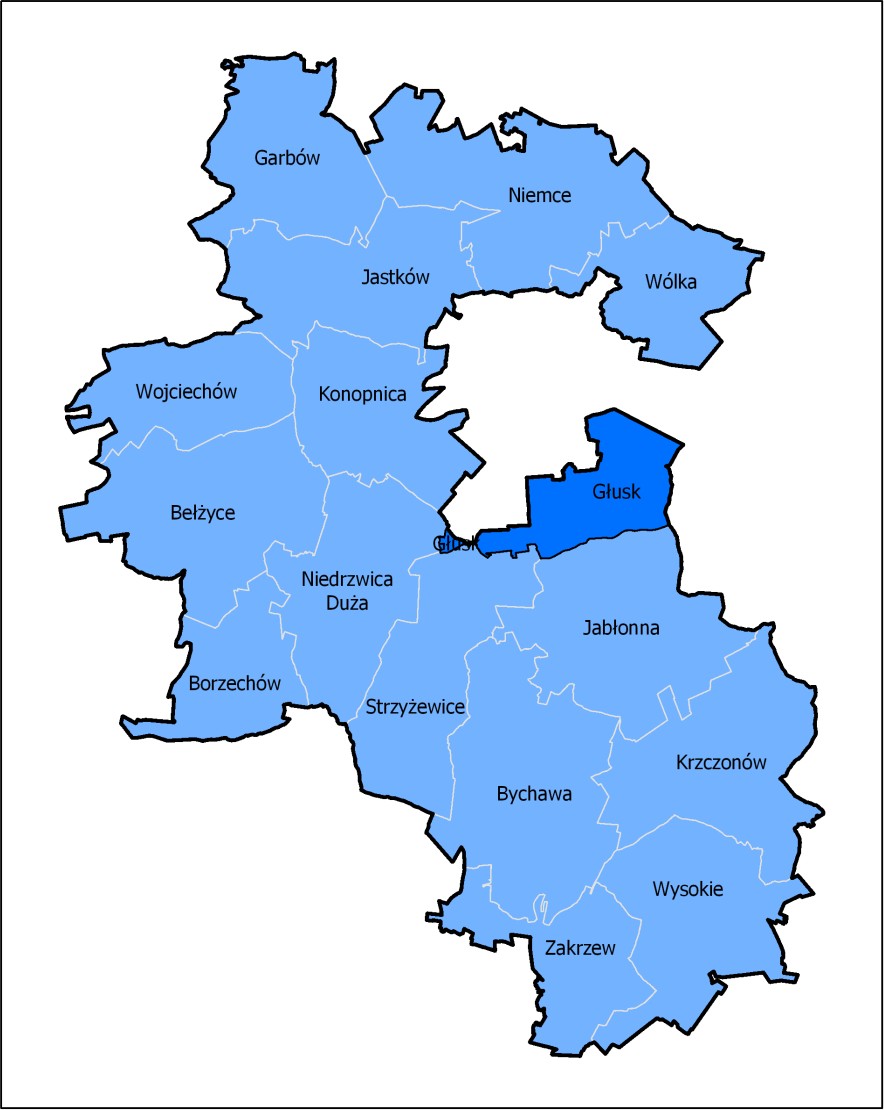 Źródło: Studium uwarunkowań i kierunków zagospodarowania przestrzennego Gminy GłuskMapa 2 Położenie poszczególnych sołectw na terenie Gminy Głusk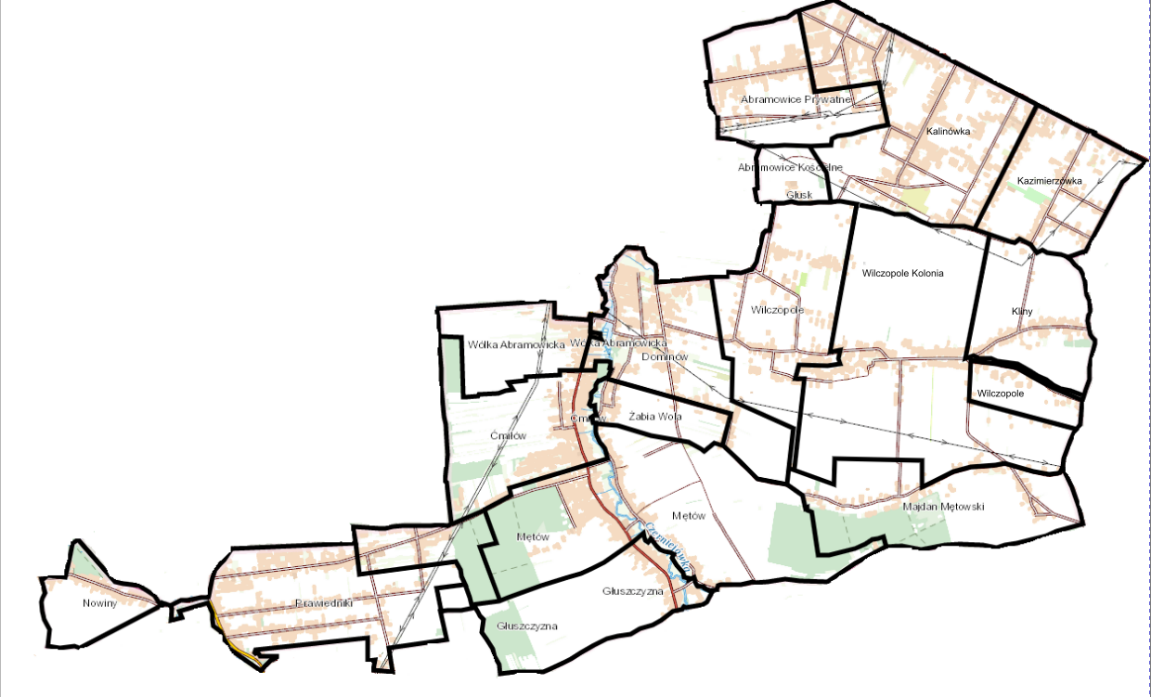 Źródło: Opracowanie własne na podstawie https://mapy.geoportal.gov.pl W skład gminy wchodzi 16 sołectw. Ważnym ośrodkiem jest miejscowość Dominów, gdzie utworzone zostało nowe Centrum Gminy Głusk a od grudnia 2013 r. mieści się siedziba Urzędu Gminy. Ponadto w budynku funkcjonuje przedszkole, Gminny Zakład Komunalny Głusk Sp. z o.o., 
Przedszkole Niepubliczne „Kubuś, Centrum Kultury, dodatkowo  Samorządowy Zespół Ekonomiczno-Administracyjny Szkół (SZEAS) i Gminny Ośrodek Pomocy Społecznej (GOPS).Głównym punktem Centrum Gminy jest rynek z zabudową pierzejową. W pobliżu siedziby urzędu powstało również targowisko „Mój rynek” oraz jedno- 
i wielorodzinna zabudowa szeregowa. W 2016 r. wyremontowana została zabytkowa Brama – Wieża, należąca do zespołu dworsko – parkowego z XIX w., wpisanego do rejestru zabytków województwa lubelskiego, przy której powstała świetlica kulturalno – turystyczna, punkt informacji turystycznej oraz mały skansen tradycji i obrzędów wsi głuseckiej.Na obszarze gminy zachowało się kilka ciekawych zabytków kultury materialnej o charakterze rezydencjonalnym oraz religijnym. Do najcenniejszych należą:Pozostałości zespołu dworsko-parkowego i folwarcznego w Dominowie; Opuszczony budynek szkolny z okresu międzywojennego w Mętowie; Zabudowa mieszkalno-gospodarcza staropolskiego młyna w Prawiednikach (obecnie zaadaptowana na funkcje rekreacyjne); Młyn drewniano-murowany, wzniesiony w XX w. w Wilczopolu; Młyn z kamienia wapiennego w Kazimierzówce, z dekoracyjnymi obramieniami 
z czerwonej cegły, elektryczny, wzniesiony w okresie międzywojennym; Murowana nowożytna domkowa kapliczka w Dominowie, z figurą św. Jana Nepomucena; Drewniana domkowa kapliczka w Głuszczyźnie z pomnikiem św. Jana Nepomucena; Kapliczka słupowa w Dominowie; Drewniane krzyże w Klinach i w Prawiednikach;Żeliwny krzyż na czterostopniowym cokole w Majdanie Mętowskim; Drewniane krzyże w Żabiej Woli z 1918 r. oraz z 1954 r.; Pozostałości wczesnośredniowiecznego cmentarzyska kurhanowego na terenie Mętowa z pojedynczym obiektem wpisanym do rejestru zabytków woj. Lubelskiego pod nr A/379.Gmina Głusk jest funkcjonalnie powiązana z Lublinem - rdzeniowym miastem obszaru funkcjonalnego. Podmiejski charakter miejscowości wchodzących w skład gminy sprawia, że jest to idealne miejsce do zamieszkania dla osób pracujących w Lublinie, ceniących spokój 
i ciszę wiejskiego środowiska, chcących uciec od wielkomiejskiego hałasu. Na terenie gminy znajduje się doskonała baza dydaktyczna, kulturalna, sportowa i rekreacyjna, w tym liczne place zabaw dla najmłodszych, a także tereny zielone - lasy, aleje spacerowe. Przez gminę przebiega szlak rowerowy o długości ok. 37 kilometrów, łączący się ze szlakiem lubelskim Gmina Głusk znajduje się także w obszarze  Lubelskiego Obszaru Metropolitalnego (LOM). LOM to obszar funkcjonalny obejmujący Miasto Lublin wraz z gminami i mniejszymi miastami, które powiązane są ze sobą komunikacyjnie i stanowią jednolity obszar zamieszkania 
(tzn. osoba mieszkająca w dowolnym miejscu takiego obszaru może dojechać do pracy 
w dowolnym  innym  fragmencie takiego obszaru.Lubelski Obszar Metropolitalny usytuowany jest w Polsce Wschodniej, w centralnej części województwa lubelskiego. Zajmuje 4 221 km2, co stanowi 16,8% powierzchni województwa oraz 1,3% powierzchni kraju. Obszar tworzą: powiat lubelski (1 680 km2), lubartowski (1 289 km2), łęczyński (637 km2), świdnicki (468 km2) oraz Gmina Lublin (147 km2).Lubelski Obszar Metropolitalny (LOM) skupia 22 gminy: Bełżyce, Bychawę, Garbów, Głusk, Jabłonną, Jastków, Kamionkę, Konopnicę, Lubartów (Miasto), Lubartów (Gminę), Lublin, Łęczną, Mełgiew, Nałęczów, Niedrzwicę Dużą, Niemce, Piaski, Spiczyn, Strzyżewice, Świdnik, Wojciechów, Wólkę. We współpracę w ramach LOM zaangażowanych jest także 5 powiatów: lubelski, lubartowski, łęczyński, puławski oraz świdnicki.Mapa  Podział administracyjny LOM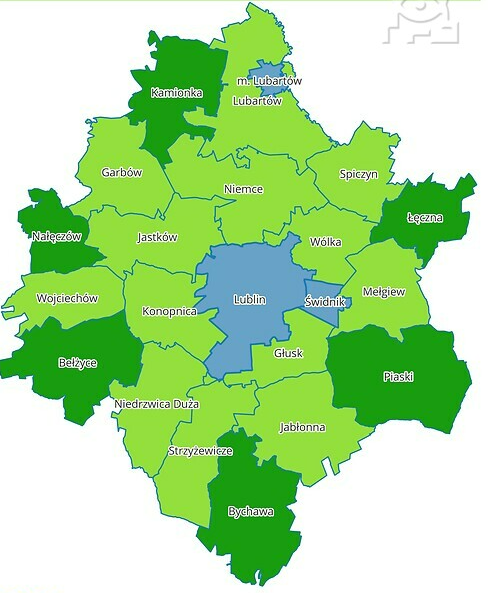 Źródło: https://lublin.eu/Demografia:Biorąc pod uwagę założenia, w które musi wpisywać się GPR – analiza sytuacji społecznej jest bardzo istotna. Stąd też, przemiany demograficzne są niezwykle istotną składową rozwoju społeczno-gospodarczego, bo decydują one m.in. o zmianach udziału ludności w poszczególnych ekonomicznych grupach wieku. Znaczny udział ludności przedprodukcyjnej i produkcyjnej wpływa na obecną i potencjalną wielkość zasobu siły roboczej. Powoduje też określone konsekwencje gospodarcze związane z przedsiębiorczością i aktywizacją rynku pracy, co 
z kolei przekłada się na wysokość dochodów władz samorządowych. W ciągu roku na pobyt stały w gminie melduje się średnio 300 osób, a ilość wydawanych przez Starostwo Powiatowe w Lublinie pozwoleń na budowę jest największa w całym powiecie lubelskim.Wykres   Liczba mieszkańców gminy  w latach 2015  - 2021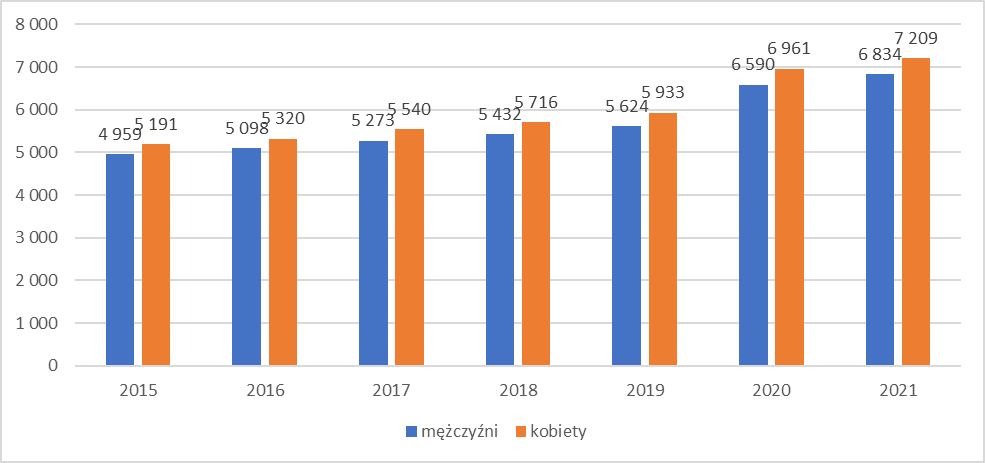 Źródło: Opracowanie własne. Sporządzono na podstawie danych z GUS, BDL Wykres  Liczba mieszkańców wg miejscowości zameldowanych na pobyt stały i czasowy w 2020 r. Źródło: Opracowanie własne.Wykres  Udział liczby mieszkańców w poszczególnych miejscowościach/sołectwach w odniesieniu do całej gminy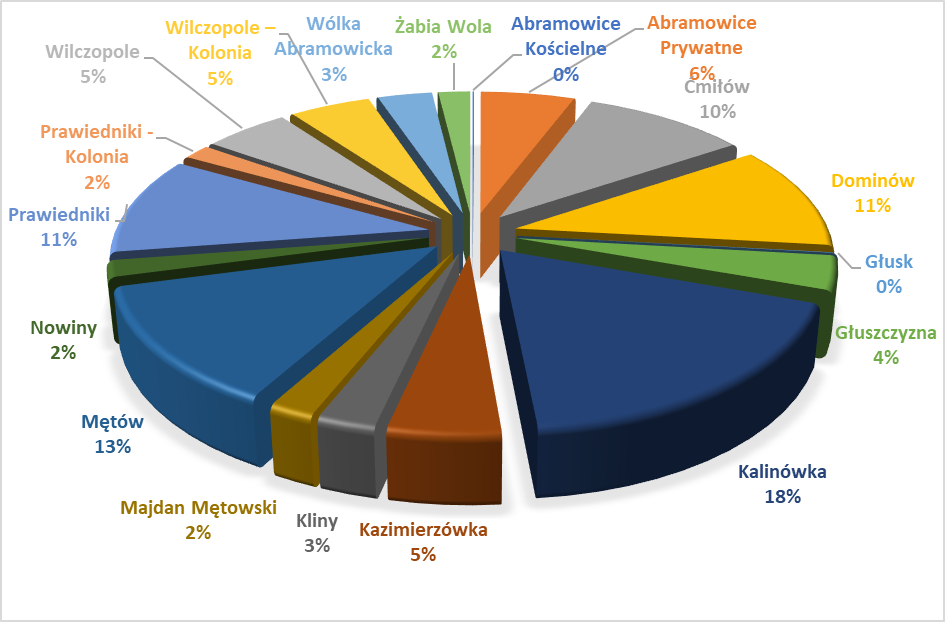 Źródło: opracowanie własne na podstawie danych GUS – Bank Danych LokalnychBezrobocie:Wykres  Liczba osób bezrobotnych w podziale na poszczególne miejscowości Źródło: Opracowanie własne. Sporządzono na podstawie danych z PUP w Lublinie, filia w BychawiePomoc społeczna:Ten obszar działalności samorządu w najszerszym zakresie jest realizowany przez Gminny Ośrodek Pomocy Społecznej (GOPS) w Dominowie. Rozbudowana oferta systemu wsparcia dla mieszkańców w tym programów, inicjatyw, przyczynia się tym samym do wszechstronnego zaspokajania potrzeb mieszkańców i rozwoju zasobów ludzkich.W gminie Głusk w 2021 roku wsparciem systemu pomocy społecznej objęto 218 rodzin, tj. 551 osób, co stanowi 4,52 % ogółu mieszkańców. Struktura rodzin korzystających z pomocy społecznej jest różnorodna ze względu na liczebność gospodarstw domowych, typ rodzin jak i problemy jakie je dotykają, które są coraz bardziej skomplikowane.Wykres   Typy rodzin objętych pomocą w 2021 rŹródło: Sprawozdanie z działalności Gminnego Ośrodka Pomocy Społecznej Głusk za rok 2021Najczęstszymi powodami rodzin korzystających z pomocy społecznej w 2021 roku było: ubóstwo, długotrwała lub ciężka choroba, bezradność w sprawach opiekuńczo wychowawczych, bezrobocie, niepełnosprawność. W poniższej tabeli przedstawiono powody ubiegania się o pomoc z GOPS w 2020 i w 2021 roku.Wykres  Przyczyny korzystania z pomocy społecznej w 2020 i 2021 rokuŹródło: Sprawozdanie z działalności Gminnego Ośrodka Pomocy Społecznej Głusk za rok 2021Przestępczość i patologie:Wykres  Poziom przestępczości w podziale na miejscowości Gminy Głusk za rok 2020Źródło: dane III Komisariatu Policji w LublinieEdukacja:W roku szkolnym  2020/2021 Gmina Głusk prowadziła:Cztery szkoły podstawowe:Publiczna Szkoła Podstawowa im. Kornela Makuszyńskiego w PrawiednikachSzkoła Podstawowa im. Jana Pawła II w MętowieSzkoła Podstawowa im. Stefana Kardynała Wyszyńskiego w Wilczopolu-KoloniiSzkoła podstawowa im. 100-lecia Niepodległości Polski w KalinówceW każdej ze szkół funkcjonowały Oddziały Przedszkolne. Wykres  Liczba uczniów uczęszczających do szkół podstawowych w Gminie Głusk  w latach 2015 -2021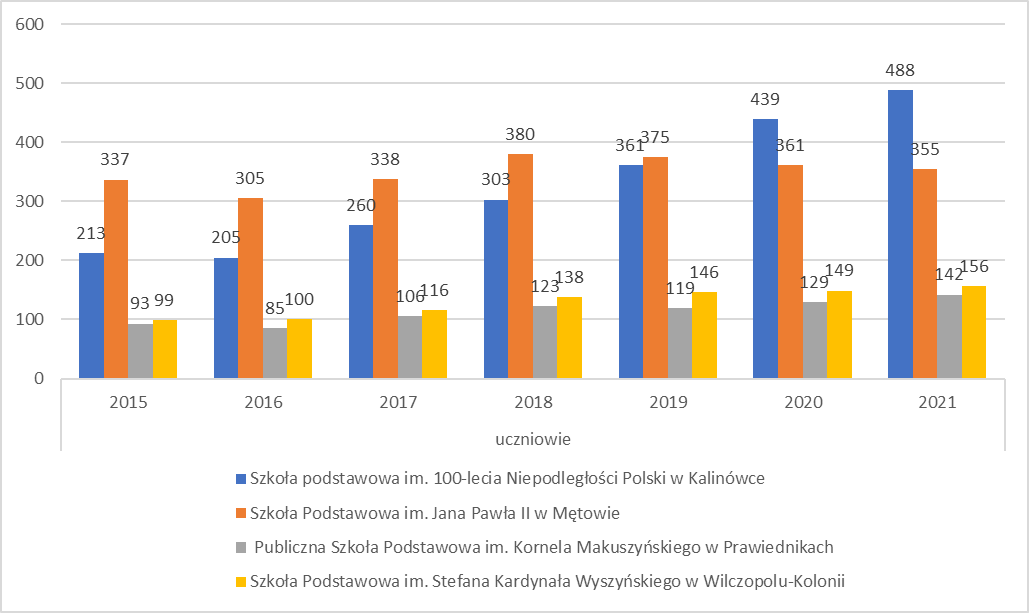 Źródło: Opracowanie własne. Sporządzono na podstawie danych z GUSEgzamin 2022Źródło: opracowanie własne na podstawie danych uzyskanych OKE KrakówAktywność obywatelska i organizacje pozarządowe :Stowarzyszenia :
1.    Dobry siew Wilczopole Kolonia 
2.    Akademia Footbolisty, Prawiedniki 
3.    Zespół Tańca Ludowego Mały Głusk 
4.    Gminny Ludowy Klub Sportowy  Głusk Dominów 
5.    Artystyczna Gmina Ćmiłów 
6.    Wilczopole na rzecz dzieci i młodzieży Wilczopole Kolonia7. Stowarzyszenie „Nasza Szkoła” w Kalinówce8. Stowarzyszenie „Szkoła Marzeń” w DominowieWykres  Liczba NGOs w podziale na miejscowości w roku 2021Źródło: Opracowanie własne. Sporządzono na podstawie danych z GUSWykres  Aktywność obywatelska  (frekwencja wyborcza wybory do Rady Gminy Głusk (2018)Źródło: Opracowanie własne. Sporządzono na podstawie danych z PKWWykres  Fundusz sołecki w Gminie Głusk w roku 2019Źródło: RAPORT O STANIE GMINY GŁUSK W ROKU 2019Przedsiębiorczość:Ilość wpisów o przedsiębiorcach działających na terenie gminy dla głównego miejsca wykonywania działalności, stan na dzień:31.12.2020 r. - 906 podmiotów:31.12.2019 r. - 844 podmiotów31.12.2018 r. - 816 podmiotówWykres  Liczba przedsiębiorstw działających w poszczególnych miejscowościach Gminy Głusk w roku 2021Źródło: Opracowanie własne. Sporządzono na podstawie danych z GUSZaopatrzenie w urządzenia sieciowe:Wykres  Budynki mieszkalne podłączone do infrastruktury technicznej - w % ogółu budynków mieszkalnych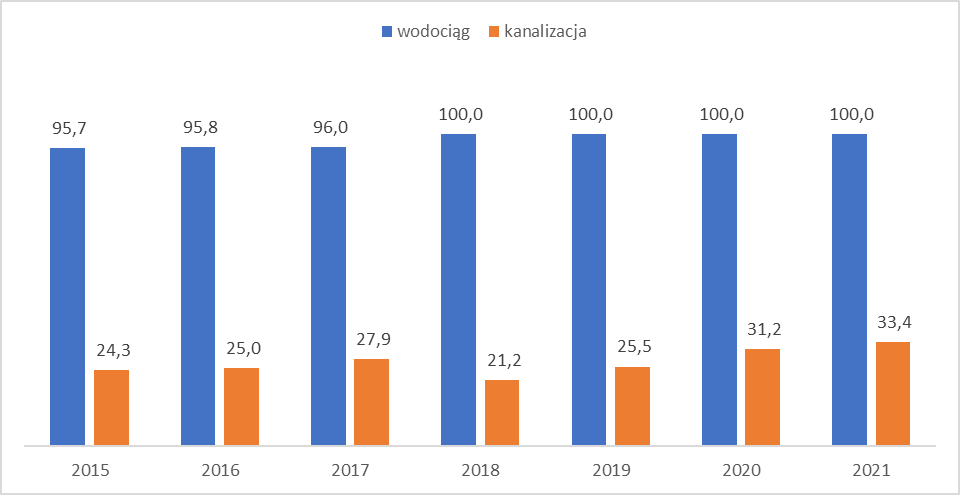 Źródło: Opracowanie własne na podstawie danych BDL GUS.Polityka przestrzenna:Dokumentem planistycznym sporządzonym dla całego obszaru gminy jest Studium uwarunkowań i kierunków zagospodarowania przestrzennego (SUiKZP). Określa on ogólną politykę przestrzenną gminy oraz lokalne zasady zagospodarowania. Obecnie Gmina Głusk posiada Studium Uwarunkowań i Kierunków Zagospodarowania Przestrzennego Gminy Głusk przyjęte Uchwałą nr XXXIII/280/21 Rady Gminy Głusk 
z dnia 11 maja 2021 r. W planowaniu przestrzennym istotnym elementem są akty prawa miejscowego przyjmowane w formie uchwały Rady, którymi są miejscowe plany zagospodarowania przestrzennego (MPZP). Określają one przeznaczenie, warunki zagospodarowania i zabudowy terenu objętego planem, a także rozmieszczenie inwestycji celu publicznego. Składają się z części tekstowej (uchwała) oraz graficznej (załącznik do uchwały). Cały obszar Gminy Głusk pokryty jest obowiązującymi miejscowymi planami zagospodarowania przestrzennego. Dzięki temu wszelkie procesy inwestycyjne na terenie gminy są znacznie lepiej kontrolowane niż w przypadku gmin, w których planowanie przestrzenne jest oparte na wydawaniu decyzji o warunkach zabudowy i zagospodarowania terenu. Wytyczone kierunki zagospodarowania przestrzennego Gminy Głusk są zbieżne 
z wizją gminy ujętą w Strategii Rozwoju Województwa  Lubelskiego i Planu Zagospodarowania Przestrzennego Województwa Lubelskiego, a także Strategii Rozwoju  Gminy.Wykres  Uwarunkowania planowania przestrzennego wynikające ze Strategii Rozwoju Województwa Lubelskiego i Planu Zagospodarowania Przestrzennego Województwa Lubelskiego, a także Strategii Rozwoju  GminyŹródło: opracowanie własne Charakterystyka istniejącej struktury funkcjonalno-przestrzennej zgodnie  z SUiKZP:Struktura funkcjonalno–przestrzenna gminy jest uporządkowana, z dość wyraźnym podziałem na funkcje wiodące w poszczególnych strefach.Na terenach położonych poza obszarami zabudowanymi wiodącą rolę odgrywają grunty orne oraz lasy.Najwięcej terenów zabudowanych zlokalizowanych jest w centralnej części gminy, 
w rejonie drogi wojewódzkiej nr 835 na terenie miejscowości: Dominów, Ćmiłów 
i Mętów oraz w północnej części gminy, w rejonie drogi ekspresowej S12/S17 na terenie miejscowości Kalinówka i Kazimierzówka.Wyjątkowo cenna pod względem przyrodniczym i krajobrazowym jest dolina Czerniejówki, wraz z występującymi tam zadrzewieniami i trwałymi użytkami zielonymi. Należy je chronić przed fragmentaryzacją i przekształcaniem na inne sposoby zagospodarowania.Ruch budowlany na terenie gminy koncentruje się w Kalinówce, Dominowie 
i Prawiednikach. Najmniej decyzji o pozwoleniu na budowę wydaje się 
w południowowschodniej części gminy.Układ przestrzenny gminy jest czytelny i uporządkowany. Nie stwierdzono występowania obiektów dysharmonizujących w przestrzeni gminy. Jedynie w kilku miejscowościach stwierdzono zaburzenie historycznych układów wsi przez nowe osiedla mieszkaniowe.W północnej części gminy wykształca się strefa aktywności gospodarczej, której generatorem jest droga ekspresowa S12/S17. Nowe inwestycje powinno się realizować w pierwszej kolejności jako uzupełnienie istniejących struktur zurbanizowanych, w celu ograniczenia rozpraszania zabudowy, szczególnie w obrębie zwartej zabudowy poszczególnych wsi.Korzystne dla ładu przestrzennego jest stosowanie tradycyjnych form architektonicznych, materiałów i kolorystyki zharmonizowanej z otaczającą zabudową i krajobrazem, jednak nie jest wykluczona lokalizacja obiektów o nowoczesnych kształtach i detalu architektonicznym, ale wyłącznie w wybranych, szczególnych rejonach gminy, w sposób niekolidujący z istniejącą zabudową.Należy dążyć do wykształcenia przestrzeni publicznych służących kształtowaniu ładu przestrzennego i integracji mieszkańców.Z uwagi na pełnione funkcje krajobrazowo-przyrodnicze oraz wartości gospodarcze (grunty wysokiej i średniej przydatności rolniczej) wskazuje się pozostawienie jak największej części terenów otwartych w dotychczasowej formie użytkowania bez zabudowy.Z uwagi na wartość przyrodniczo-krajobrazową jaką pełnią trwałe użytki zielone oraz zadrzewienia śródpolne należy je pozostawić w dotychczasowym użytkowaniu oraz umożliwiać proces naturalnego tworzenia się zadrzewień śródpolnych. Większe kompleksy leśne nie powinny podlegać przekształceniom i zabudowie.Mapa  Struktura funkcjonalno-przestrzenna Gminy Głusk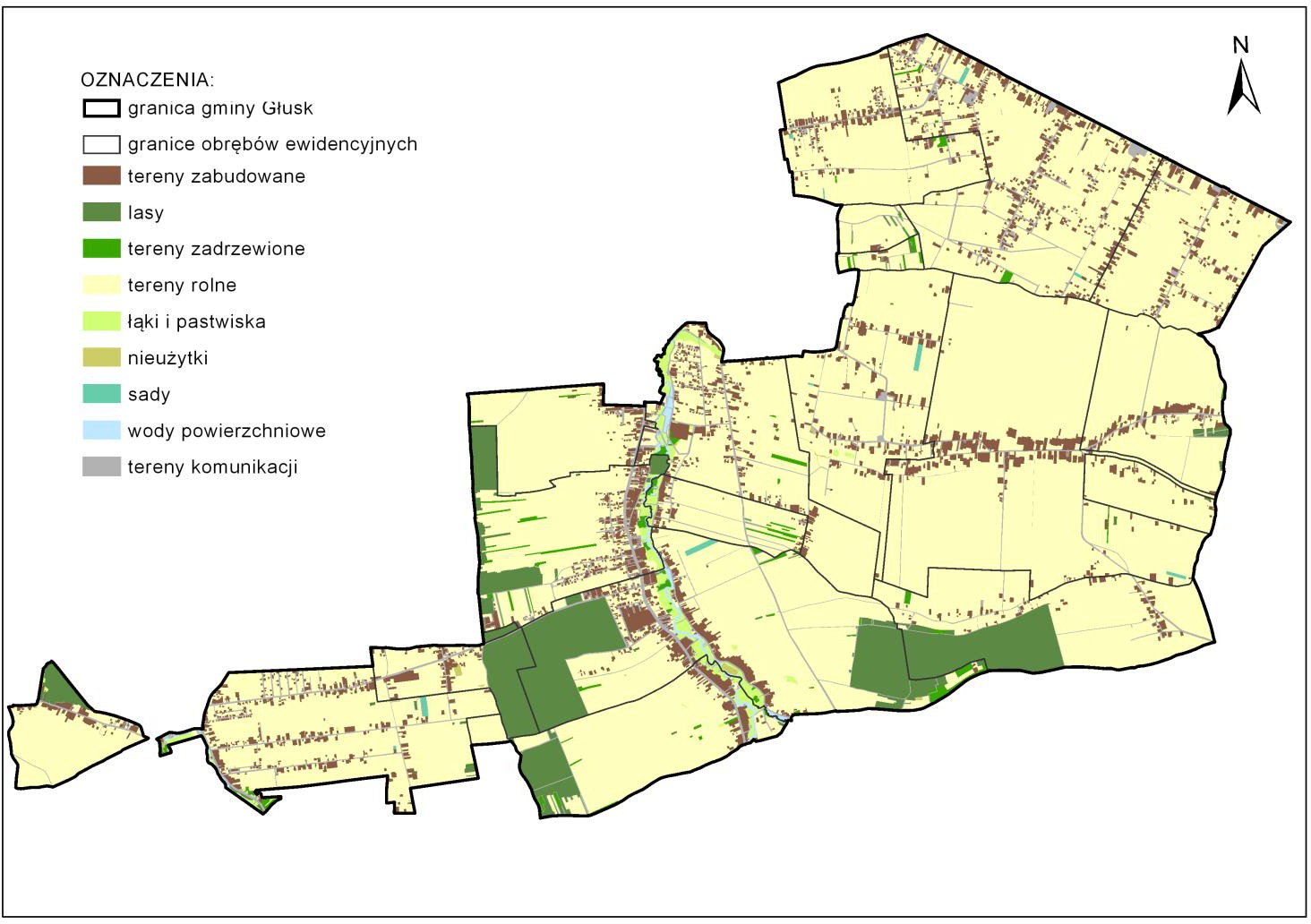 Źródło: Studium uwarunkowań i kierunków zagospodarowania przestrzennego Gminy Głusk2. Delimitacja obszarów zdegradowanych2.1 Metodyka wyznaczania obszaru zdegradowanego oraz obszaru rewitalizacjiRewitalizacja to proces wyprowadzania ze stanu kryzysowego obszarów zdegradowanych, prowadzony w sposób kompleksowy, poprzez zintegrowane działania na rzecz lokalnej społeczności, przestrzeni gospodarki, skoncentrowane terytorialnie, prowadzone przez interesariuszy rewitalizacji na podstawie programu rewitalizacji. Z uwagi na charakter dokumentu, obszar objęty rewitalizacją winien być wyodrębniony 
w sposób szczegółowy w oparciu o wybrane wskaźniki odnoszące się do sytuacji społeczno-gospodarczej gminy. Przyjęta w niniejszym opracowaniu metodologia przeprowadzenia delimitacji obszaru zdegradowanego, a następnie obszaru rewitalizacji zakładała w głównej mierze oparcie się mierzalnych zmiennych dotyczących sytuacji społecznej (z zakresu demografii, kapitału społecznego, bezpieczeństwa publicznego, pomocy społecznej i rynku pracy), gospodarczej, środowiskowej, przestrzennej i technicznej na danym obszarze.Obszar gminy znajdujący się w stanie kryzysowym z powodu koncentracji negatywnych zjawisk społecznych, w szczególności bezrobocia, ubóstwa, przestępczości, niskiego poziomu edukacji lub kapitału społecznego, a także niewystarczającego poziomu uczestnictwa w życiu publicznym i kulturalnym, można wyznaczyć jako obszar zdegradowany w  przypadku  występowania  na  nim  ponadto  co  najmniej jednego z następujących negatywnych zjawisk:gospodarczych – w szczególności niskiego stopnia przedsiębiorczości, słabej kondycji lokalnych przedsiębiorstw lubśrodowiskowych – niskiego stopnia inwestycji w odnawialne źródła energii , obecności odpadów stwarzających zagrożenie dla życia, zdrowia ludzi lub stanu środowiska, lubprzestrzenno-funkcjonalnych – w szczególności niewystarczającego wyposażenia 
w infrastrukturę techniczną i społeczną lub jej złego stanu technicznego, braku dostępu do podstawowych usług lub ich niskiej jakości, niedostosowania rozwiązań urbanistycznych do zmieniających się funkcji obszaru, niskiego poziomu obsługi komunikacyjnej, niedoboru lub niskiej jakości terenów publicznych, lubtechnicznych – w szczególności degradacji stanu technicznego obiektów budowlanych, 
w tym o przeznaczeniu mieszkaniowym, oraz niefunkcjonowaniu rozwiązań technicznych umożliwiających efektywne korzystanie z obiektów budowlanych, w szczególności 
w zakresie energooszczędności i ochrony środowiska.Obszar zdegradowany można wyznaczyć dla miejsc koncentracji negatywnych zjawisk społecznych, współwystępujących z negatywnymi zjawiskami ze sfer gospodarczej, środowiskowej, przestrzenno-funkcjonalnej oraz technicznej. Obszar można uznać za zdegradowany w przypadku współwystępowania minimum jednego problemu ze sfery społecznej oraz problemów z pozostałych sfer. Uznanie danego zjawiska za stan kryzysowy ma miejsce, jeśli dane negatywne zjawisko charakteryzuje się wartością wskaźników je oceniających, przekraczających średnią wartość notowaną w skali gminy. Istotne jest także obiektywne stwierdzenie, czy dane zjawisko ma charakter zjawiska kryzysowego (np. poprzez odniesienie poziomu zjawiska do średnich notowanych na innych poziomach statystycznych).Celem wyznaczenia na obszarze całej gminy obszaru zdegradowanego i obszaru rewitalizacji, analiza danych przebiegała 2-etapowo:ETAP 1 - wyznaczenie Obszaru Zdegradowanego (OZ) na terenie Gminy GłuskETAP 2 - wyznaczenie Obszaru Rewitalizacji (OR) na terenie Gminy Głusk2.2 ETAP 1 – wyznaczenie Obszaru Zdegradowanego (OZ) na terenie Gminy GłuskW celu jednoznacznego wskazania na jakim obszarze gminy występuje największe natężenie negatywnych zjawisk, poszczególnym zjawiskom problemowym przypisano odpowiadające im wskaźniki. Punktem odniesienia terytorialnego był podział gminy na sołectwa / miejscowości.Procedura wyznaczania obszarów zdegradowanych opierała się na następujących założeniach:Na wstępnym etapie prac diagnostycznych zaproponowano, aby do celów agregacji danych opisujących stany kryzysowe dokonać podziału gminy na sołectwa/ miejscowości. Założono wstępnie, że działania rewitalizacyjne powinny rozwiązywać komplementarnie problemy obszarów spójnych przestrzenie i funkcjonalnie, dlatego też przy tworzeniu stref próbowano zachować podział gminy na takie obszary.Wyróżnione obszary porównawcze:Tabela  Zestawienie obszarów porównawczych (ewidencyjnych) w ramach programu rewitalizacjiMapa   Podział gminy na obszary porównawcze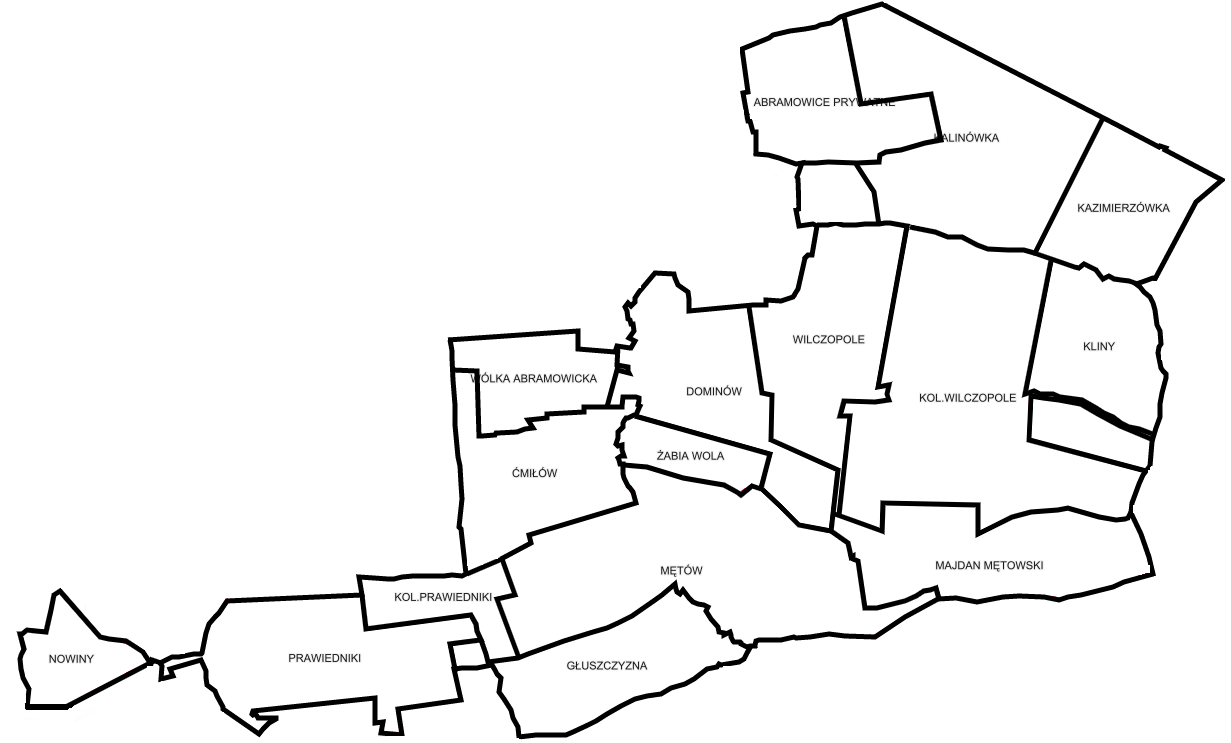 Źródło: https://mapy.geoportal.gov.pl/imap/Imgp_2.html?gpmap=gp02.2.1.Wskaźniki delimitujące obszary zdegradowaneDla prawidłowego przeprowadzenia delimitacji analizowanych jednostek statystycznych konieczny był wybór odpowiednich zmiennych, które je w sposób istotny statystycznie różnicują.   Ze względu na charakter gminy i występujące w niej zjawiska społeczne, gospodarcze, środowiskowe, przestrzenno- funkcjonalne i techniczne, konieczne było zbadanie szeregu zmiennych i wypracowanie katalogu umożliwiającego analizę każdej ze sfer wskazanych w Ustawie o rewitalizacji. Przeprowadzone prace umożliwiły wypracowanie zbioru  zmiennych zaprezentowanych w poniższej tabeli.Wykres  Kryteria delimitacji obszaru zdegradowanegoŹródło: opracowanie własne 2.2.2.Wyniki dla poszczególnych sołectw / miejscowości wg poszczególnych ww. wskaźnikówPrzyjęte wskaźniki pozwoliły zidentyfikować sołectwa z największymi problemami związanymi 
z wykluczeniem społecznym. Dostosowując metodologię badań do obszaru wiejskiego jakim jest teren Gminy Głusk zdecydowano się na przeprowadzenie analizy wskaźnikowej badającej nagromadzenie negatywnych zjawisk, w każdym sołectwie. Analiza poddaje badaniu występowanie negatywnych zjawisk, w każdym koniecznym do wybrania obszaru zdegradowanego zakresie. Problem obrazowany jest wskaźnikiem, najczęściej jest to wskaźnik ukazujący zjawisko 
w przeliczeniu na 100 mieszkańców. Wartość wskaźnika określana jest jako niekorzystna kiedy wskaźniki te przyjmują w miejscowości wartości mniej korzystne od średniej ich wartości dla gminy.Wyznaczając obszar zdegradowany, przyjęto zasadę, iż obszar wymagający działań naprawczych cechuje sołectwo o wartości wskaźnika powyżej średniej dla Gminy Głusk, co przedstawiono w tabelach poniżej.Strefa społeczna:Wykres  Udział liczby ludności w wieku przedprodukcyjnym w ogólnej liczbie ludności obszaru/sołectwa w roku 2021 [%]Źródło: Opracowanie własne. Sporządzono na podstawie danych  Narodowy Spis Powszechny 2021Wykres  Udział liczby ludności w wieku poprodukcyjnym w ogólnej liczbie ludności obszaru/sołectwa w 2021 r. [%]Źródło: Opracowanie własne. Sporządzono na podstawie danych  Narodowy Spis Powszechny 2021Wykres  Udział bezrobotnych w liczbie ludności w wieku produkcyjnym obszaru/sołectwa w roku 2021 [%]Źródło: Opracowanie własne. Sporządzono na podstawie danych   PUP w Lublinie, filia w Bychawie oraz Narodowy Spis Powszechny 2021Wykres  Liczba osób korzystających z pomocy społecznej na 100 mieszkańców obszaru/sołectwaŹródło: Opracowanie własne. Sporządzono na podstawie danych Gminnego Ośrodka Pomocy Społecznej  Wykres  Przestępczość  na 100 mieszkańcówŹródło: Opracowanie własne. Sporządzono na podstawie danych   III Komisariatu Policji w LublinieWykres  Niebieskie karty” w przeliczeniu na 100 mieszkańcówŹródło: Opracowanie własne. Sporządzono na podstawie danych   III Komisariatu Policji w LublinieWykres  Liczba zarejestrowanych organizacji NGO na 100 mieszkańców w roku 2021Źródło: Opracowanie własne na podstawie danych BDL GUS oraz UG GłuskWykres  Kwota uzyskana na fundusz sołecki w przeliczeniu na 1 mieszkańca w roku 2019Źródło: Opracowanie własne. Sporządzono na podstawie danych   UG GłuskWskaźniki powyższe wymagają odpowiedniej standaryzacji. Dla porównania stopnia natężenia zjawisk kryzysowych w poszczególnych obszarach/sołectwach opracowano porównywalny wskaźnik. W pierwszym etapie powinno się znormalizować poszczególne zjawiska kryzysowe. Czynność ta polega na odjęciu od zmiennych ich średnich arytmetycznych, a następnie podzieleniu otrzymanej różnicy przez odchylenie standardowe według wzoru: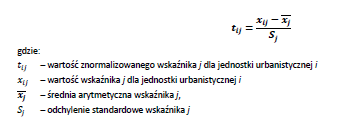 Wykres  Wartości wskaźników dla sfery społecznejŹródło: Opracowanie własne.Wykres  Znormalizowane wartości wskaźników dla sfery społecznejŹródło: Opracowanie własne.Wartości wskaźników po normalizacji umożliwiają dalsze wyliczenia. W następnym etapie należy określić, czy dany wskaźnik jest stymulantą, czy destymulantą, tzn. czy wysokie wartości wskaźnika powodują rozwój danej jednostki, czy też prowadzą do kryzysu. Jeżeli wśród wskaźników znajdzie się stymulanta, uzyskane wartości należy przekształcić zgodnie ze wzorem: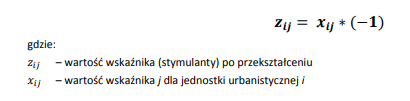 W przypadku, gdy dany wskaźnik jest destymulantą, otrzymane w procesie normalizacji wartości pozostawiamy bez zmian.Wykres  Wartości wskaźników dla sfery społecznej po określeniu stymulanty i destymulantyŹródło: Opracowanie własne.      *stymulantaOstatnim etapem jest wyznaczenie jednej wartości wskaźnika syntetycznego, który będzie sumą wszystkich wskaźników cząstkowych wykorzystanych do określenia negatywnych zjawisk społecznych. Wartość wskaźnika syntetycznego będzie świadczyć, czy dane pole podstawowe znajduje się w stanie kryzysowym. Wysokie wartości wskaźnika świadczą 
o dużym kryzysie, natomiast niskie ukazują pozytywny obraz zjawisk społecznych. Aby uzyskać wartość wskaźnika syntetycznego należy posłużyć się wzorem: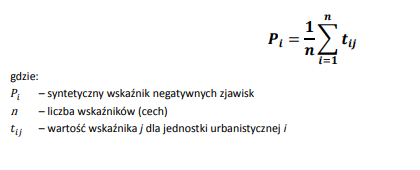 Wykres  Wartości wskaźnika syntetycznego dla sfery społecznejŹródło: Opracowanie własne.Dodatnia wartość wskaźnika syntetycznego świadczy o występowaniu kryzysu w sferze społecznej w danym obszarze/sołectwie.Rewitalizacja ma służyć przede wszystkim poprawie jakości życia mieszkańców, co oznacza, że właśnie kwestie społeczne są podstawowymi przesłankami służącymi wyznaczeniu obszarów zdegradowanych i rewitalizacji, a dopiero potem – aspekt gospodarczy,   ekologiczny, funkcjonalno-przestrzenny i techniczny.Delimitacja negatywnych zjawisk społecznych występujących w Gminie Głusk, przeprowadzona na podstawie analizy natężenia wybranych zjawisk społecznych, jak również analizy wartości bezwzględnych tych zjawisk (skala zjawisk), wykazała, że obszarem koncentracji   problemów   społecznych   w   gminie   jest   obszar   zlokalizowany 
w miejscowościach: Abramowice Prywatne, Ćmiłów, Dominów, Głuszczyzna, Kalinówka, Mętów, Prawiedniki, Prawiedniki Kolonia.Mapa  Wyniki standaryzacji w odniesieniu do problemów społecznych – Gmina Głusk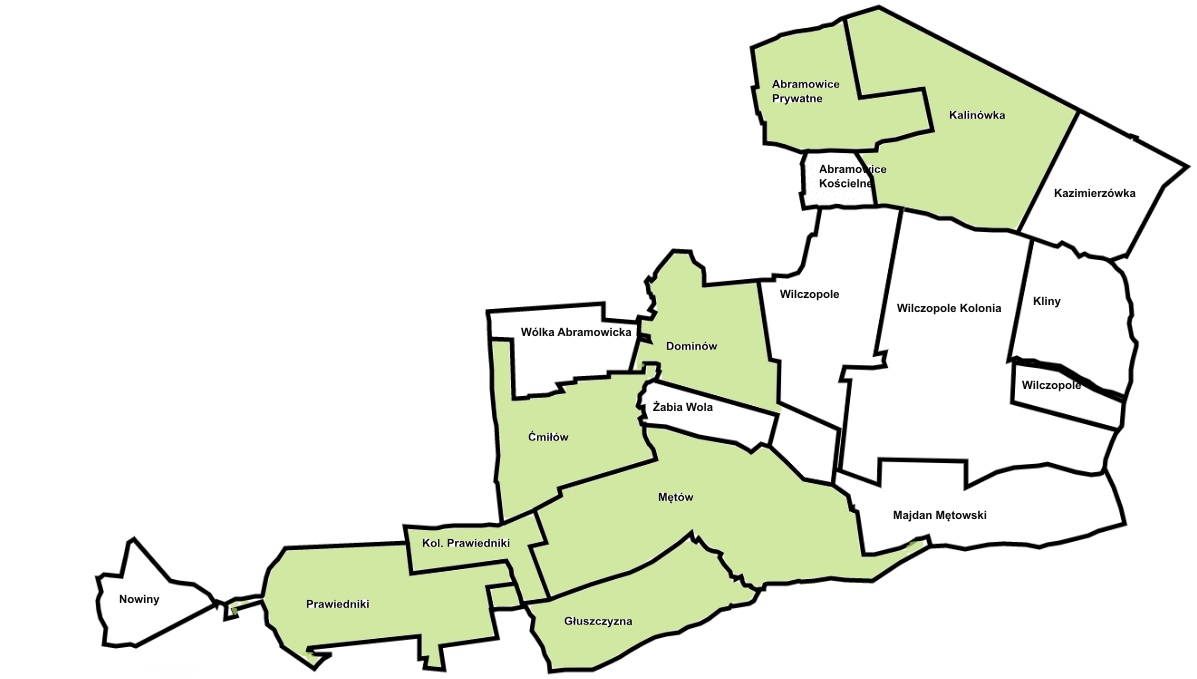 Źródło: Opracowanie własne na podstawie: https://mapy.geoportal.gov.pJak wcześniej wspomniano, dla poprawnego wyznaczenia obszarów zdegradowanych 
i rewitalizacji należało dodatkowo w sołectwach gminy, zdiagnozować występowanie, co najmniej jednego z negatywnych zjawisk gospodarczych, środowiskowych, przestrzenno- funkcjonalnych lub technicznych.Sfera gospodarcza:Wykres  Liczba podmiotów gospodarczych na 100 mieszkańcówŹródło: Opracowanie własne na podstawie danych  BDL GUS/CEIDGSfera środowiskowa:Wykres  Liczba gospodarstw, w których zamontowano OZE na 100 mieszkańcówŹródło: Opracowanie własne na podstawie danych z UG GłuskSfera funkcjonalno- przestrzenna:Wykres   Dostępność do usług kultury i usług społecznych na 100 mieszkańców (instytucje kultury, banki, apteki, przychodnie, świetlice wiejskie)Źródło: Opracowanie własne na podstawie danych UG Głusk.Sfera techniczna:Wykres   Udział powierzchni terenów zdegradowanych w powierzchni ogółem obszaru / sołectwa Źródło: Opracowanie własne na podstawie danych UG GłuskWykres  Wartości wskaźników dla sfery gospodarczej, środowiskowej, technicznej oraz funkcjonalno-przestrzennejŹródło: Opracowanie własne.Wykres  Znormalizowane wartości wskaźników dla sfery gospodarczej, środowiskowej, technicznej oraz funkcjonalno-przestrzennejŹródło: Opracowanie własne.Wykres  Wartości wskaźników dla sfery gospodarczej, środowiskowej, technicznej oraz funkcjonalno-przestrzennej po określeniu stymulanty i destymulantyŹródło: Opracowanie własne.*symulantaWykres  Poziom występowania wskaźników kryzysowych dla sfery,  gospodarczej, środowiskowej, technicznej oraz funkcjonalno-przestrzennejŹródło: Opracowanie własne.Analiza wskaźnikowa pozwoliła zidentyfikować obszary Gminy Głusk, na których występuje koncentracja  negatywnych  zjawisk,  co  powoduje  stan  kryzysowy.  Wskazanie  obszarów  było możliwe dzięki ocenie nasilenia koncentracji negatywnych zjawisk w oparciu o ocenę sumaryczną liczby wskaźników  w poszczególnych sferach (społecznej, gospodarczej, środowiskowej, przestrzenno-funkcjonalnej i technicznej), których wartości wypadają gorzej 
w porównaniu do średniej wartości dla obszaru gminy. Jak wynika z powyższej tabeli obszary kryzysowe można zdiagnozować w zasadzie w każdej miejscowości Gminy Głusk.Tabela  Obszar zdegradowany, wyznaczony w oparciu o analizę jakościową i wskaźnikową Źródło: Opracowanie własne.Powierzchnia wyznaczonych obszarów stanowi 53,69% powierzchni gminy i są one zamieszkiwane przez 73,43% mieszkańców gminy. Cechuje je nagromadzenie negatywnych zjawisk kryzysowych, którym należy przeciwdziałać poprzez integrację działań w sferze społecznej i sferach współwystępujących (tj. gospodarczej, środowiskowej, przestrzenno-funkcjonalnej i technicznej). Rewitalizacja dla swojej skuteczności na wyznaczonym obszarze na terenie gminy wymaga wieloletnich, wieloaspektowych i kompleksowych działań, a jej osiągnięcie będzie możliwe poprzez aktywność w ramach wyznaczonych celów we wszystkich 5 sferach:społecznej – likwidacja oraz ograniczenie zjawisk patologicznych, ograniczenie ubóstwa i poprawa dostępności do usług publicznych, gospodarczej – rozwój przedsiębiorczości na terenie obszaru rewitalizacji, ograniczenie zjawiska bezrobocia, środowiskowej – promocja postaw proekologicznych, rozwój odnawialnych źródeł energii, przestrzenno-funkcjonalnej – uporządkowanie przestrzeni publicznej, ochrona terenów o wysokich walorach przyrodniczych i kulturowych, technicznej - poprawa i rozwój infrastruktury technicznej, modernizacja zabudowy.Wykres  Obszar zdegradowany, wyznaczony w oparciu o analizę jakościową i wskaźnikową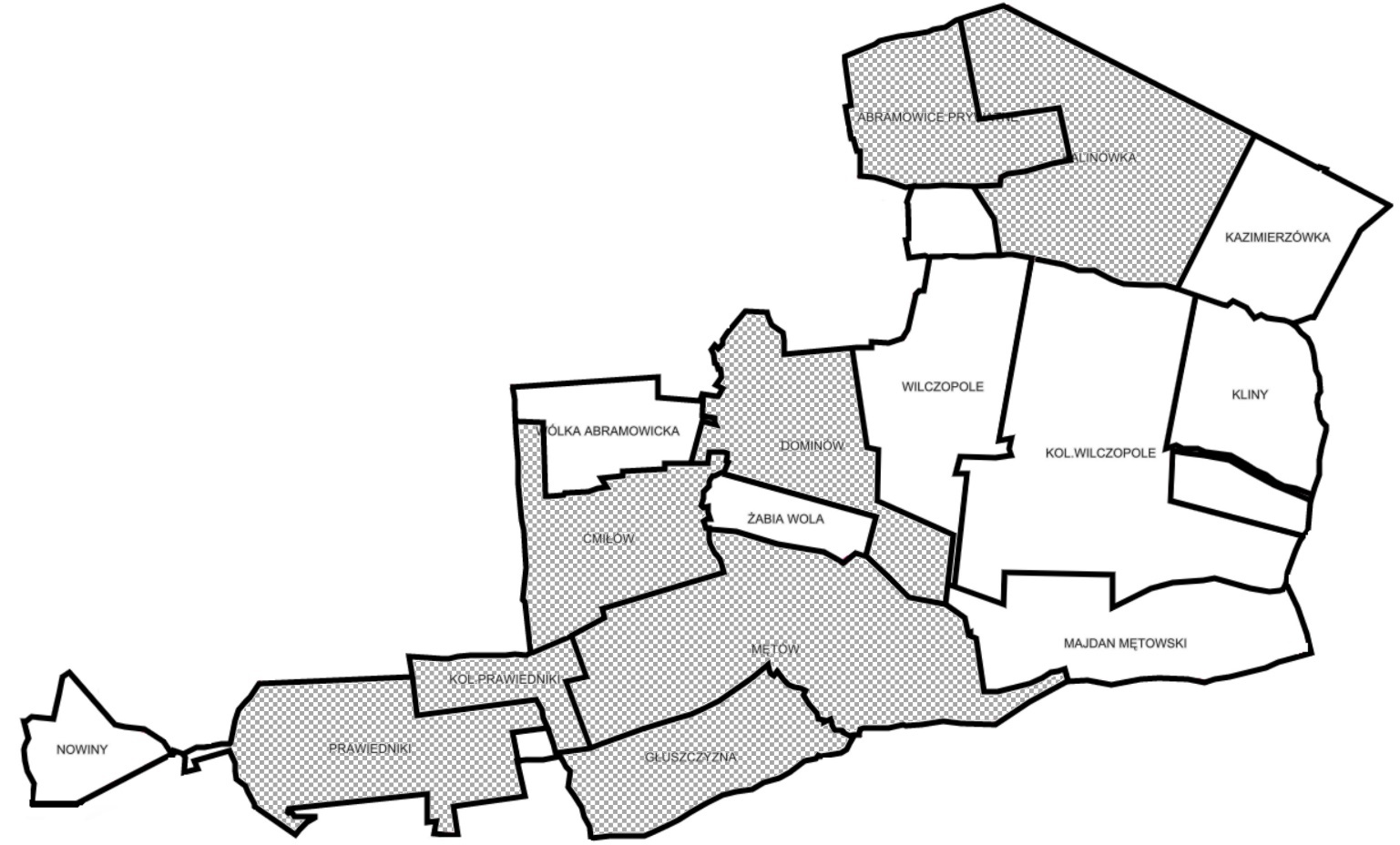 Źródło: Opracowanie własne.2.3. ETAP 2 – wyznaczenie Obszaru Rewitalizacji (OR) na terenie Gminy GłuskKonieczne jest zatem przystąpienie do kolejnego etapu delimitacji, by móc wskazać na podstawie analizy natężenia wybranych zjawisk społecznych, jak również analizy wartości bezwzględnych tych zjawisk (skala zjawisk) na obszarach zdegradowanych, obszaru rewitalizacji, który będzie się zawierał na terenie nie większym niż 20% udziału powierzchni ogółem gminy i zamieszkałym  nie więcej niż 30% ogółu ludności Gminy Głusk.Procedura wyznaczania OR opierała się na następujących założeniach:2.4. Podsumowanie – delimitacja Obszaru Rewitalizacji  (OR) na terenie Gminy GłuskW skład obszaru rewitalizacji obszaru wchodzą cztery podobszary, nieposiadające ze sobą wspólnych granic:Podobszar I: Dominów: powierzchnia – 28 ha, liczba ludności – 
920 osób;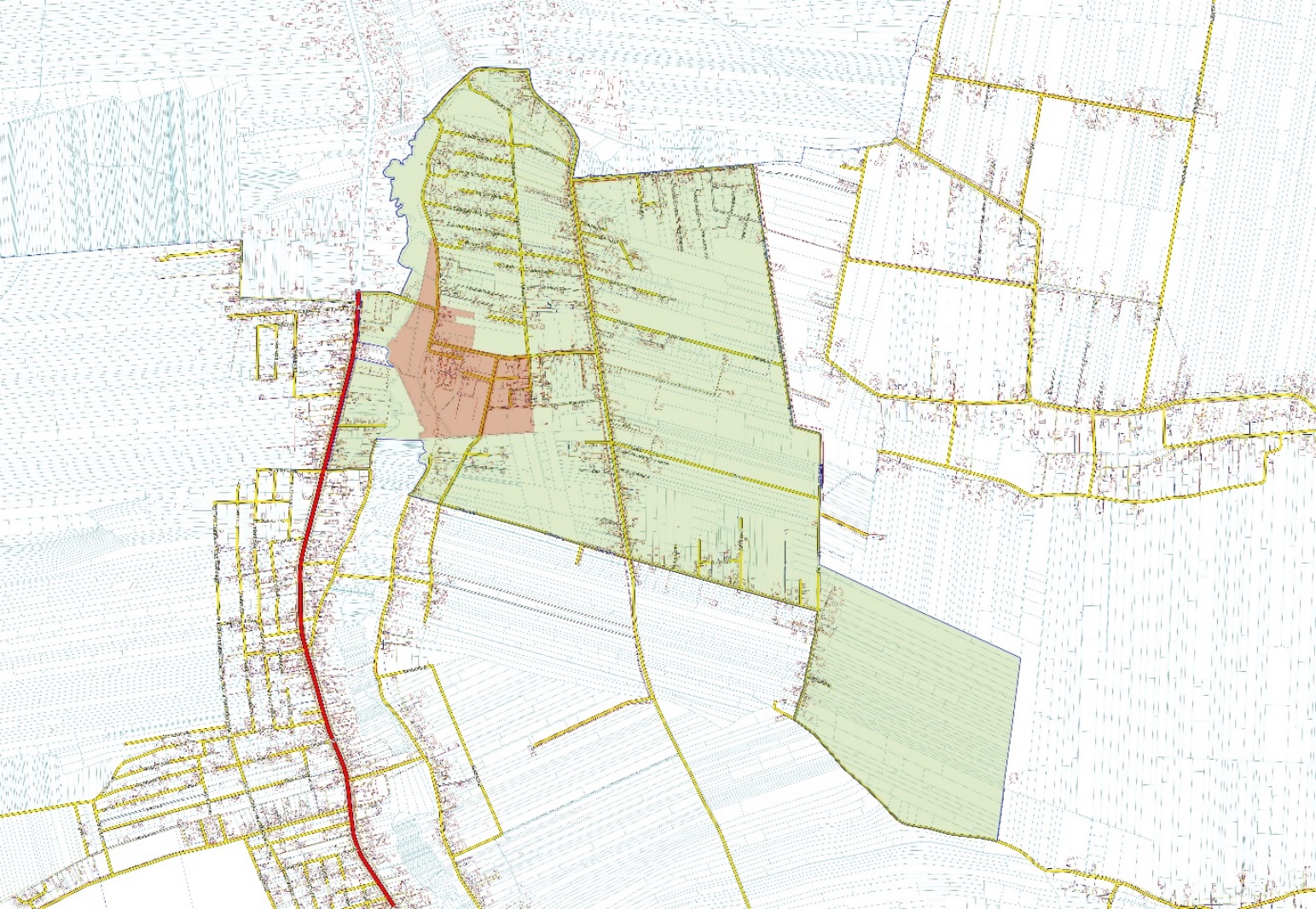 Podobszar II: Kalinówka: powierzchnia – 41,52 ha, liczba ludności –1100 osób;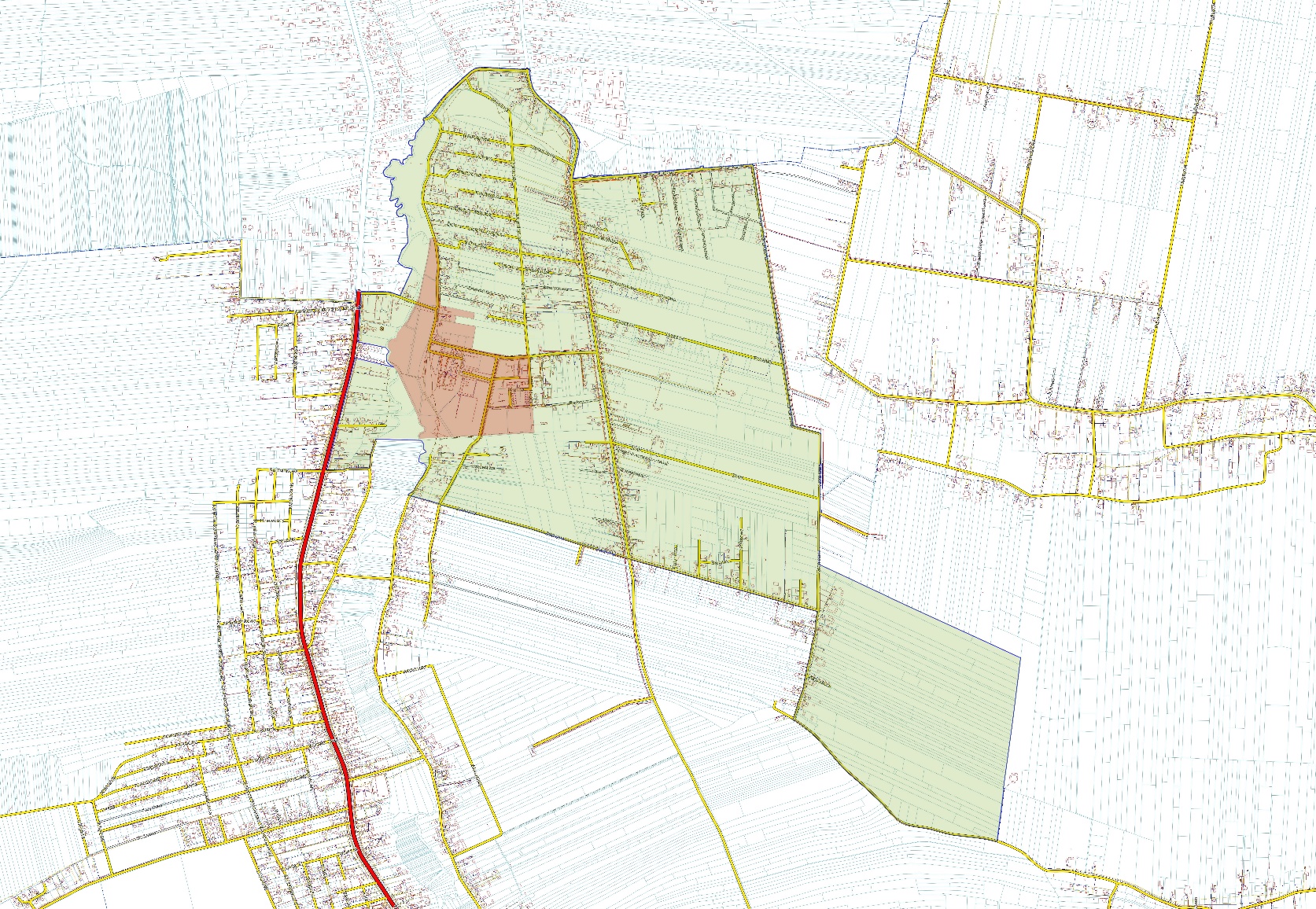 Podobszar III: Mętów: powierzchnia –25,11 ha, liczba ludności – 998 osób;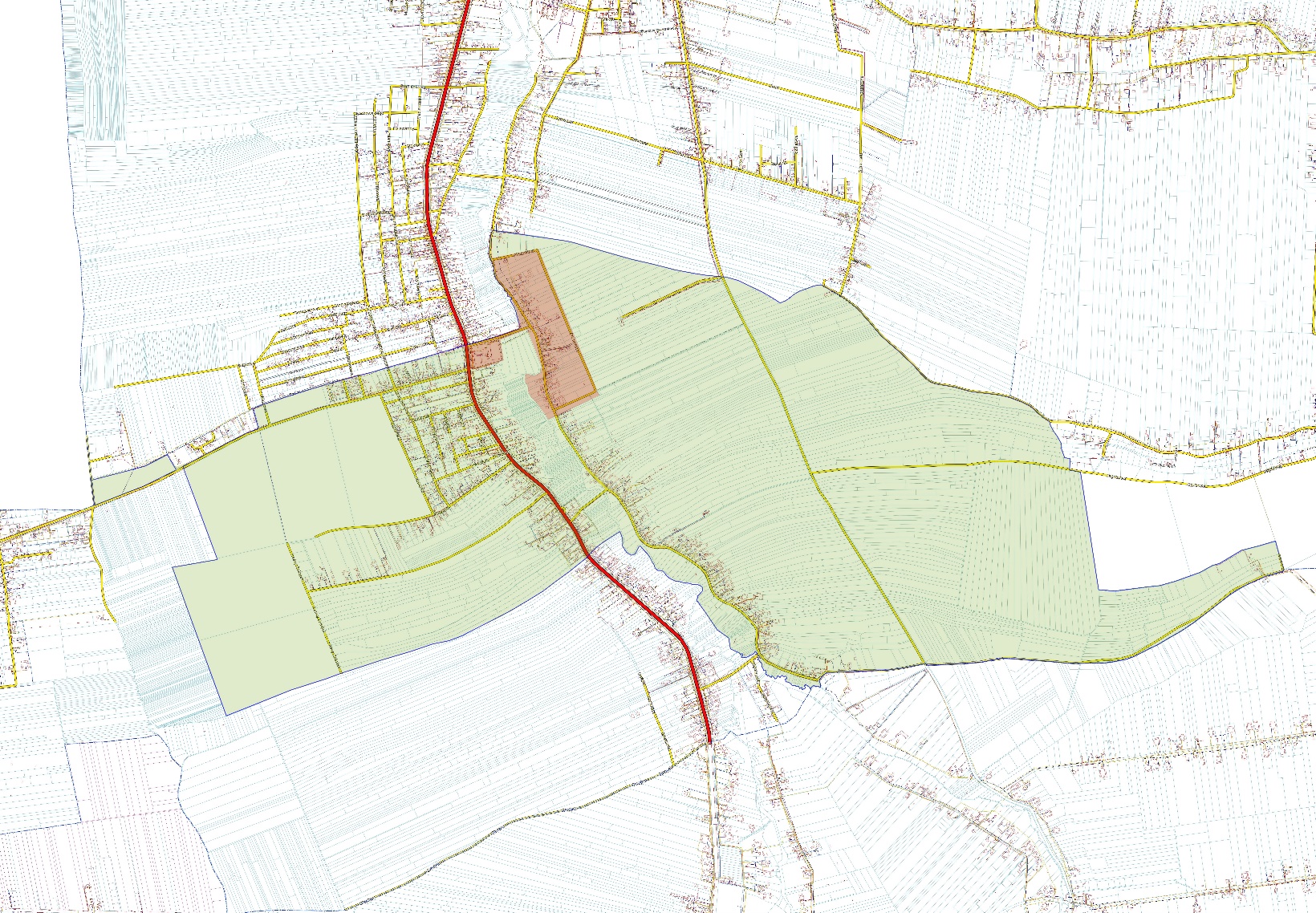 Podobszar IV: Prawiedniki: powierzchnia – 8,5 ha, liczba ludności – 415 osób.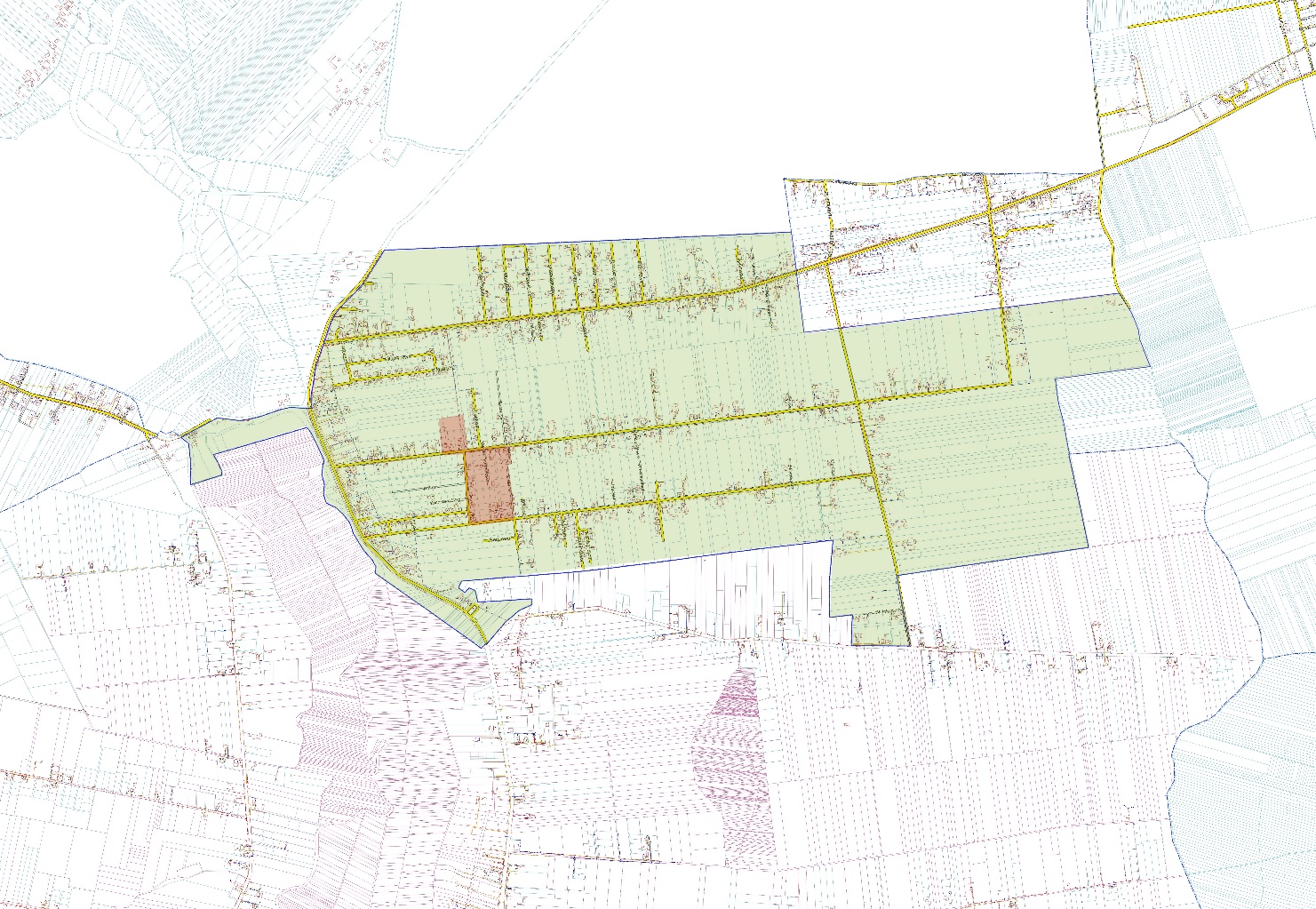 Do głównych problemów obszaru rewitalizacji należy zaliczyć:Podobszar I:niezadawalający stan przestrzeni publicznych,niedobór miejsc umożliwiających aktywne spędzanie wolnego czasu,niezadawalający stan infrastruktury publicznej spowodowany brakiem środków na remonty i modernizacje obiektów i otoczenia, co wpływa na ograniczenie ich funkcji użytkowych,niewystarczająca oferta kulturalna / niedobór alternatywnych form spędzenia wolnego czasu,Podobszar II:zły stan nawierzchni dróg, brak oświetlenia, chodników, ścieżek rowerowych,niski poziom aktywności społecznej,niski stopień integracji społecznej wśród mieszkańców;Podobszar III:zły stan oznakowania dróg,niski stopień integracji społecznej wśród mieszkańców,niewystarczająca oferta kulturalna / brak alternatywnych form spędzenia wolnego czasu,Podobszar IV:niski stopień integracji społecznej wśród mieszkańców,niewystarczająca oferta kulturalna / brak alternatywnych form spędzenia wolnego czasu,niezadawalający stan przestrzeni publicznychPodobszar I obszaru rewitalizacji, obejmujący część sołectwa Dominów, ma istotne znaczenie dla rozwoju lokalnego ze względu na pełnioną funkcję, ponieważ skupione są tutaj najważniejsze instytucje pełniące funkcje reprezentacyjne i centrotwórcze gminy. Kumulacja problemów społecznych i innych negatywnych zjawisk znacznie ogranicza pełnioną dotychczasową funkcję obszaru rewitalizacji i w wyniku pogłębiającego się kryzysu nie spełnia funkcji wyznaczonych mu przez lokalną społeczność.Podobszar II obszaru rewitalizacji, obejmujący część sołectwa Kalinówka leży przy drodze ekspresowej S17. Dominuje tu zabudowa jednorodzinna. Kalinówka graniczy z miastem Lublin oraz Świdnikiem – dlatego też szybko powstają tu nowe domy, miejscowość staje się atrakcyjnym punktem do zamieszkania. W ramach najważniejszych problemów, wskazać należy problemy społeczne związane z niedoborem działań na rzecz swojej społeczności 
i udziału w organizacjach obywatelskich oraz niski stopień integracji społecznej wśród mieszkańców.Podobszar III obszaru rewitalizacji, obejmujący część sołectwa Mętów leży przy drodze wojewódzkiej nr 835 nad rzeką Czerniejówką i jest dobrze skomunikowana z Lublinem. Mieszkańcy zatracają poczucie tożsamości lokalnej, co wpływa na ich funkcjonowanie 
w społeczności. Problemem brak integracji społeczności lokalnej, wpływa na więzi sąsiedzkie i społeczne, co przekłada się na poczucie wyobcowania i szerzenia się zjawisk patologicznych, także istnienie niezagospodarowanych, zdegradowanych terenów mogących pełnić 
w przyszłości funkcje rekreacyjne dla miejscowej społeczności.Podobszar IV obszaru rewitalizacji, obejmujący część sołectwa Prawiedniki jest peryferyjnym obszarem gminy. Na przedmiotowym obszarze istnieje potrzeba większej integracji społecznej, zaangażowania mieszkańców w życie miejscowości oraz przeciwdziałania patologiom.    Podjęcie kompleksowych działań rewitalizacyjnych na obszarze rewitalizacji znaczenie wpłynie na poprawę zidentyfikowanych problemów w sferze społecznej oraz gospodarczej, środowiskowej, przestrzenno-funkcjonalnej i technicznej. Pomogą one odzyskać dotychczasowe funkcje pełnione przez obszar i wykreować nowe funkcje, które wynikają 
z aktualnych potrzeb mieszkańców.Wykres  Delimitacja obszaru rewitalizacji Gminy GłuskŹródło: Opracowanie własne.W myśl ustawy o rewitalizacji (art. 10 ust. 1), obszar obejmujący całość, bądź część obszaru zdegradowanego, cechujący się szczególną koncentracją negatywnych zjawisk, na którym  
z uwagi na istotne znaczenie dla rozwoju lokalnego gmina zamierza prowadzić rewitalizację, wyznacza się jako obszar rewitalizacji.  Obszar rewitalizacji ustala się, wybierając z obszarów zdegradowanych te sołectwa, 
w których występuje najgorsza sytuacja społeczna, na którą nawarstwia się największa liczba innych zdiagnozowanych problemów, przy czym, z uwagi na wymóg łączna powierzchnia wybranych sołectw nie może przekroczyć 20% powierzchni gminy, a ich ludność nie może stanowić więcej niż 30% liczby jej mieszkańców. Wyznaczony obszar rewitalizacji w Gminie Głusk spełnia kryteria określone 
w Ustawie o rewitalizacji ponieważ stanowi 1,61% powierzchni gminy (103,13 ha) 
i jest zamieszkany przez 29,21% jej mieszkańców (3433 osób).Tym samym obszar rewitalizacji mieści się w limitach określonych w ww. ustawie (< 20% powierzchni gminy i < 30% liczby jej mieszkańców).Spis tabel:Tabela 1 Zestawienie obszarów porównawczych (ewidencyjnych) w ramach programu rewitalizacji	24Tabela 2 Obszar zdegradowany, wyznaczony w oparciu o analizę jakościową i wskaźnikową	53Spis map:Mapa 1 Położenie Gminy Głusk na tle powiatu lubelskiego	6Mapa 2 Położenie poszczególnych sołectw na terenie Gminy Głusk	7Mapa 5 Podział administracyjny LOM	9Mapa 6 Struktura funkcjonalno-przestrzenna Gminy Głusk	22Mapa 8  Podział gminy na obszary porównawcze	25Mapa 9 Wyniki standaryzacji w odniesieniu do problemów społecznych – Gmina Głusk	44Spis wykresów:Wykres 1  Liczba mieszkańców gminy  w latach 2015  - 2021	10Wykres 2 Liczba mieszkańców wg miejscowości zameldowanych na pobyt stały i czasowy w 2020 r.	10Wykres 3 Udział liczby mieszkańców w poszczególnych miejscowościach/sołectwach w odniesieniu do całej gminy	11Wykres 4 Liczba osób bezrobotnych w podziale na poszczególne miejscowości	11Wykres 5  Typy rodzin objętych pomocą w 2021 r	12Wykres 6 Przyczyny korzystania z pomocy społecznej w 2020 i 2021 roku	12Wykres 7 Poziom przestępczości w podziale na miejscowości Gminy Głusk za rok 2020	13Wykres 8 Liczba uczniów uczęszczających do szkół podstawowych w Gminie Głusk  w latach 2015 -2021	14Wykres 9 Liczba NGOs w podziale na miejscowości w roku 2021	15Wykres 10 Aktywność obywatelska  (frekwencja wyborcza wybory do Rady Gminy Głusk (2018)	16Wykres 11 Fundusz sołecki w Gminie Głusk w roku 2019	16Wykres 12 Liczba przedsiębiorstw działających w poszczególnych miejscowościach Gminy Głusk w roku 2021	18Wykres 13 Budynki mieszkalne podłączone do infrastruktury technicznej - w % ogółu budynków mieszkalnych	18Wykres 14 Uwarunkowania planowania przestrzennego wynikające ze Strategii Rozwoju Województwa Lubelskiego i Planu Zagospodarowania Przestrzennego Województwa Lubelskiego, a także Strategii Rozwoju  Gminy	20Wykres 15 Kryteria delimitacji obszaru zdegradowanego	26Wykres 16 Udział liczby ludności w wieku przedprodukcyjnym w ogólnej liczbie ludności obszaru/sołectwa w roku 2021 [%]	29Wykres 17 Udział liczby ludności w wieku poprodukcyjnym w ogólnej liczbie ludności obszaru/sołectwa w 2021 r. [%]	30Wykres 18 Udział bezrobotnych w liczbie ludności w wieku produkcyjnym obszaru/sołectwa w roku 2021 [%]	31Wykres 19 Liczba osób korzystających z pomocy społecznej na 100 mieszkańców obszaru/sołectwa	32Wykres 20 Przestępczość  na 100 mieszkańców	33Wykres 21 Niebieskie karty” w przeliczeniu na 100 mieszkańców	34Wykres 22 Liczba zarejestrowanych organizacji NGO na 100 mieszkańców w roku 2021	35Wykres 23 Kwota uzyskana na fundusz sołecki w przeliczeniu na 1 mieszkańca w roku 2019	36Wykres 24 Wartości wskaźników dla sfery społecznej	38Wykres 25 Znormalizowane wartości wskaźników dla sfery społecznej	39Wykres 26 Wartości wskaźników dla sfery społecznej po określeniu stymulanty i destymulanty	41Wykres 27 Wartości wskaźnika syntetycznego dla sfery społecznej	43Wykres 28 Liczba podmiotów gospodarczych na 100 mieszkańców	45Wykres 29 Liczba gospodarstw, w których zamontowano OZE na 100 mieszkańców	46Wykres 30  Dostępność do usług kultury i usług społecznych na 100 mieszkańców (instytucje kultury, banki, apteki, przychodnie, świetlice wiejskie)	47Wykres 31  Udział powierzchni terenów zdegradowanych w powierzchni ogółem obszaru / sołectwa	48Wykres 32 Wartości wskaźników dla sfery gospodarczej, środowiskowej, technicznej oraz funkcjonalno-przestrzennej	49Wykres 33 Znormalizowane wartości wskaźników dla sfery gospodarczej, środowiskowej, technicznej oraz funkcjonalno-przestrzennej	50Wykres 34 Wartości wskaźników dla sfery gospodarczej, środowiskowej, technicznej oraz funkcjonalno-przestrzennej po określeniu stymulanty i destymulanty	51Wykres 35 Poziom występowania wskaźników kryzysowych dla sfery,  gospodarczej, środowiskowej, technicznej oraz funkcjonalno-przestrzennej	52Wykres 36 Obszar zdegradowany, wyznaczony w oparciu o analizę jakościową i wskaźnikową	54Wykres 37 Delimitacja obszaru rewitalizacji Gminy Głusk	60Lp.MiejscowośćMiejscowośćLiczba mieszkańcówLiczba mieszkańcówAbramowice KościelneAbramowice Kościelne9Abramowice PrywatneAbramowice Prywatne663ĆmiłówĆmiłów1159DominówDominów1317GłuskGłusk6GłuszczyznaGłuszczyzna428KalinówkaKalinówka2129KazimierzówkaKazimierzówka578KlinyKliny302Majdan MętowskiMajdan Mętowski234MętówMętów1498NowinyNowiny208PrawiednikiPrawiedniki1245Prawiedniki - KoloniaPrawiedniki - Kolonia190WilczopoleWilczopole604Wilczopole – KoloniaWilczopole – Kolonia571Wólka AbramowickaWólka Abramowicka385Żabia WolaŻabia Wola225Lp.MiejscowośćMiejscowośćLiczba bezrobotnych Liczba bezrobotnych Bezrobotni z prawem do zasiłkuDługotrwale bezrobotni ( powyżej 24 miesięcy)Abramowice KościelneAbramowice Kościelne000Abramowice PrywatneAbramowice Prywatne1321ĆmiłówĆmiłów1841DominówDominów1111GłuskGłusk000GłuszczyznaGłuszczyzna401KalinówkaKalinówka25110KazimierzówkaKazimierzówka600KlinyKliny100Majdan MętowskiMajdan Mętowski220MętówMętów2763NowinyNowiny200PrawiednikiPrawiedniki2050Prawiedniki - KoloniaPrawiedniki - Kolonia320WilczopoleWilczopole850Wilczopole – KoloniaWilczopole – Kolonia1204Wólka AbramowickaWólka Abramowicka730Żabia WolaŻabia Wola821WyszczególnienieLiczba rodzinLiczba osób w rodzinieRodziny ogółem218551o liczbie osób:195952316233296423925241206 i więcej1386Powody :20202020202120212021Powody :Liczba rodzinLiczba osób w rodzinachLiczba rodzinLiczba osób w rodzinachLiczba osób w rodzinachUbóstwo120317100249249Bezdomność11333Potrzeby ochrony	macierzyństwa                
i wielodzietności3818528139139Bezrobocia6818863164164Niepełnosprawność6014756114114Długotrwała lub ciężka choroba9724180164164Bezradność w sprawach opiekuńczo – wychowawczych i prowadzenia gospodarstwa domowego (rodziny niepełne i wielodzietne)7829872266266Alkoholizm28652650Przemoc w rodzinie1500Trudności w przystosowaniu do życia po zwolnieniu z zakładu karnego711811Zdarzenie losowe2611Lp.MiejscowośćMiejscowość Liczba przestępstw  Liczba przestępstw Wykroczenia zanotowaneInterwencje domowePrzestępstwa kryminalneLiczba założonych „niebieskich kart”Abramowice PrywatneAbramowice Prywatne75523ĆmiłówĆmiłów4171615DominówDominów1624752GłuszczyznaGłuszczyzna35220KalinówkaKalinówka1511350KazimierzówkaKazimierzówka22010KlinyKliny45231Majdan MętowskiMajdan Mętowski56203MętówMętów1321610NowinyNowiny21100PrawiednikiPrawiedniki1011323Prawiedniki - KoloniaPrawiedniki - Kolonia38001WilczopoleWilczopole26200Wilczopole – KoloniaWilczopole – Kolonia47201Wólka AbramowickaWólka Abramowicka17610Żabia WolaŻabia Wola22101Średni % uzyskanych punktówŚredni % uzyskanych punktówŚredni % uzyskanych punktówRejonizacjaJęzyk polskiMatematykaMatematykaJęzyk angielskiRejonizacjaGmina Głusk646468Szkoła Podstawowa im. Jana Pawła II 
w Mętowie636066Mętów, Głuszczyzna, Żabia Wola, Dominów, Ćmiłów, Wólka AbramowickaSzkoła Podstawowa im. Stefana Kardynała Wyszyńskiego w Wilczopolu-Kol.635961Wilczopole-Kol. ,Wilczopole, Majdan Mętowski, KlinySzkoła Podstawowa im. 100-lecia Niepodległości Polski w Kalinówce697575Kalinówka, Kazimierzówka, Abramowice Prywatne, Abramowice Kościelne, GłuskPubliczna Szkoła Podstawowa im. Kornela Makuszyńskiego w Prawiednikach625366Prawiedniki, Prawiedniki-Kol., NowinyLp.MiejscowośćMiejscowośćFundacje Fundacje Stowarzyszenia i organizacje społeczneRazemAbramowice KościelneAbramowice Kościelne000Abramowice PrywatneAbramowice Prywatne101ĆmiłówĆmiłów156DominówDominów145GłuskGłusk011GłuszczyznaGłuszczyzna000KalinówkaKalinówka011KazimierzówkaKazimierzówka000KlinyKliny112Majdan MętowskiMajdan Mętowski011MętówMętów12300NowinyNowiny000PrawiednikiPrawiedniki235Prawiedniki - KoloniaPrawiedniki - Kolonia000WilczopoleWilczopole224Wilczopole – KoloniaWilczopole – Kolonia011Wólka AbramowickaWólka Abramowicka000Żabia WolaŻabia Wola000Lp.MiejscowośćMiejscowośćFrekwencja  [%]Frekwencja  [%]Abramowice KościelneAbramowice Kościelne59,42Abramowice PrywatneAbramowice Prywatne59,42ĆmiłówĆmiłów66,71DominówDominów61,99GłuskGłusk59,42GłuszczyznaGłuszczyzna53,11KalinówkaKalinówka48,78KazimierzówkaKazimierzówka76,82KlinyKliny52,11Majdan MętowskiMajdan Mętowski52,11MętówMętów65,1900NowinyNowiny53,78PrawiednikiPrawiedniki53,78Prawiedniki - KoloniaPrawiedniki - Kolonia55,25WilczopoleWilczopole65,04Wilczopole – KoloniaWilczopole – Kolonia58,19Wólka AbramowickaWólka Abramowicka49,86Żabia WolaŻabia Wola66,99Lp.SołectwoNazwa zadaniaŚrodki wydatkowanena sołectwoŚrodki wydatkowanena sołectwo1Abramowice PrywatneGeodezyjne wydzielenie i utwardzenie drogi między ul. Sasankową do składu opału i  docelowo wyasfaltowanie tej drogi oraz zakup krawężników drogowych do zjazdu na ul.Srebrzystą20 789, 51 zł20 789, 51 zł2ĆmiłówAsfaltowanie drogi w Ćmiłowie29 094, 00 zł29 094, 00 zł2ĆmiłówZakup wiaty przystankowej5 043, 00 zł5 043, 00 zł2ĆmiłówFestyn wiejski635, 05 zł635, 05 zł3DominówRozbudowa ciągu drogowego dróg gminnych nr112505L i 112456L w m. Dominów20 000, 00 zł20 000, 00 zł3DominówRemonty bieżące dróg18 094, 00 zł18 094, 00 zł4GłuszczyznaZakup ławek parkowych i namiotu6 328, 20 zł6 328, 20 zł4GłuszczyznaWydzielenie geodezyjne dróg6 800, 00 zł6 800, 00 zł5KalinówkaProjekt drogi w Kalinówce wg ZRID12 094, 00 zł12 094, 00 zł5KalinówkaMonitoring placu zabaw1 045, 50 zł1 045, 50 zł5KalinówkaZakup urządzeń na plac zabaw i boisko18 945, 50 zł18 945, 50 zł5KalinówkaFestyn wiejski5 999, 19 zł6KazimierzówkaDofinansowanie do budowy świetlicy27 008, 65 zł7KlinyBudowa chodnika przy drodze powiatowej18 361, 31 zł8Majdan MętowskiBudowa oświetlenia w Majdanie Mętowskim14 400, 00 zł8Majdan MętowskiWykonanie trzech tablic informacyjnych dla sołectwa1 200, 00 zł9MętówZakup 2 wiat przystankowych9 840, 00 zł9MętówZakup mat zabezpieczających na plac zabaw6 000, 00 zł10NowinyOrganizacja stoiska podczas dożynek i organizacja innych imprez kulturalnych4 771, 87 zł10NowinyBudowa chodnika przy drodze powiatowej13 885, 22 zł10NowinyZakup przyczepki samochodowej do celów ochrony przeciwpożarowej1 200 zł11PrawiednikiPodziały geodezyjne w celu wydzielenia działek pod budowę chodnika przy wygonie szkolnym23 200, 00 zł11PrawiednikiZakup materiałów do szkoły8 194, 00 zł12Prawiedniki KoloniaModernizacja drogi dojazdowej10 734, 65 zł13WilczopoleProjekt i budowa oświetlenia drogowego28 989, 53 zł14Wilczopole KoloniaZakup szafek szatniowych dla szkoły3 915, 00 zł14Wilczopole KoloniaZakup samochodu z drabiną dla OSP25 000, 00 zł15WólkaAbramowickaAsfaltowanie ul. Lawendowej21 942, 14 zł16Żabia WolaBudowa oświetlenia drogowego16 304, 23 złLp.MiejscowośćMiejscowośćSektor publicznySektor publicznySektor publicznySektor prywatny Sektor prywatny RazemRazemAbramowice KościelneAbramowice Kościelne02222Abramowice PrywatneAbramowice Prywatne092929292ĆmiłówĆmiłów0143143143143DominówDominów8156156164164GłuskGłusk00000GłuszczyznaGłuszczyzna034343434KalinówkaKalinówka1362362363363KazimierzówkaKazimierzówka094949494KlinyKliny031313131Majdan MętowskiMajdan Mętowski020202020MętówMętów114214214314300NowinyNowiny00000PrawiednikiPrawiedniki1167167168168Prawiedniki - KoloniaPrawiedniki - Kolonia033333333WilczopoleWilczopole1105105106106Wilczopole – KoloniaWilczopole – Kolonia00000Wólka AbramowickaWólka Abramowicka039393939Żabia WolaŻabia Wola016161616Jednostki porównawczePowierzchnia [ha]UdziałPowierzchni [%]Ludność [os]UdziałLudności [%]Abramowice Kościelne49,16950,7790,08Abramowice Prywatne317,56554,946635,64Ćmiłów361,36995,6311599,86Dominów401,25316,25131711,21Głusk29,26560,4660,05Głuszczyzna348,30375,424283,64Kalinówka636,42329,91212918,12Kazimierzówka299,57814,665784,92Kliny289,61314,513022,57Majdan Mętowski422,69556,582341,99Mętów786,075212,24149812,75Nowiny141,69712,212081,77Prawiedniki141,02282,20124510,59Prawiedniki - Kolonia456,19127,101901,62Wilczopole520,71048,116045,14Wilczopole – Kolonia896,766413,965714,86Wólka Abramowicka207,82493,243853,28Żabia Wola116,80221,822251,91KategoriaLp.WskaźnikOpisSFERA SPOŁECZNA1Udział liczby ludności w wieku przedprodukcyjnym w ogólnej liczbie ludnościobszaru/sołectwaWskaźnik obrazujący sytuację demograficzną danego sołectwa/obszaru. Wskaźnik  obliczony został na podstawie danych GUS. Przyjęty wskaźnik pozwolił zidentyfikować sołectwa/miejscowości  z największymi problemami związanymi
z sytuacją demograficzną.SFERA SPOŁECZNA2Udział liczby ludności w wieku poprodukcyjnym w ogólnej liczbie ludności obszaru/sołectwa Wskaźnik obrazujący sytuację demograficzną danego sołectwa/obszaru. Wskaźnik  obliczony został na podstawie danych GUS. Przyjęty wskaźnik pozwolił zidentyfikować sołectwa/miejscowości  z największymi problemami związanymi
z sytuacją demograficzną.SFERA SPOŁECZNA3Udział bezrobotnych w liczbie ludności 
w wieku produkcyjnym obszaru/sołectwaWskaźnik skupiający się na ocenie sytuacji społeczności obszaru na lokalnym rynku pracy. Dane dotyczące bezrobocia pozyskano  z Powiatowego Urzędu Pracy 
w Lublinie, filia w Bychawie. Założone w tym obszarze wskaźniki wskazały sołectwa/ miejscowości   z największym odsetkiem osób bezrobotnych w wieku produkcyjnym, w tym osób długotrwale bezrobotnych, co jest szczególnie istotne 
w przypadku analizy zjawiska jakim jest wykluczenie społeczne. Długotrwałe bezrobocie znacząco zwiększa prawdopodobieństwo jego wystąpienia oraz stanowi odzwierciedlenie warunków życia i sytuacji ekonomicznej mieszkańców.SFERA SPOŁECZNA4Liczba osób korzystających z pomocy społecznej na 100 mieszkańcówWskaźnik skupiający się na ocenie sytuacji społeczności w odniesieniu do pomocy społecznej. Dane dotyczące bezrobocia pozyskano z GUS oraz Ośrodka Pomocy Społecznej. Założone w tym obszarze wskaźniki wskazały sołectwa/ miejscowości  
z największym odsetkiem osób korzystających z pomocy społecznej.SFERA SPOŁECZNA5Liczba  przestępstw  na 100 mieszkańcówWskaźnik opisujący poziom bezpieczeństwa na danym obszarze, skupia się na prezentacji danych dotyczących poważnych naruszeń prawa. Dane potrzebne do obliczenia wskaźnika opisującego stopień przestępczości i naruszeń prawa pozyskano dane III Komisariatu Policji w Lublinie.  Przestępczość znacząco negatywnie wpływa na jakość życia mieszkańców oraz postrzeganie atrakcyjności danego miejsca do zamieszkania i inwestowania. Do wskazania poziomu przestępczości w poszczególnych sołectwach przyjęto liczbę przestępstw kryminalnych.SFERA SPOŁECZNA6Niebieskie karty” w przeliczeniu na 100 mieszkańcówWskaźnik opisujący poziom bezpieczeństwa na danym obszarze, skupia się na prezentacji danych dotyczących poważnych naruszeń prawa. Dane potrzebne do obliczenia wskaźnika opisującego stopień przestępczości i naruszeń prawa pozyskano 
z III Komisariatu Policji w Lublinie. Przestępczość znacząco negatywnie wpływa na jakość życia mieszkańców oraz postrzeganie atrakcyjności danego miejsca do zamieszkania i inwestowania. Do wskazania poziomu przestępczości w poszczególnych sołectwach przyjęto liczbę przestępstw, interwencji domowych, przestępstw kryminalnych oraz ilość założonych „niebieskich kart” w przeliczeniu na 100 mieszkańców.SFERA SPOŁECZNA7Liczba zarejestrowanych organizacji NGO na 100 mieszkańcówWskaźnik określający poziom kapitału społecznego. Zmienna zestandaryzowana, prezentowana w formie przeliczeniowej pokazującej liczbę organizacji pozarządowych na 100 mieszkańców. Źródło danych: Urząd Gminy Głusk.SFERA SPOŁECZNA8Kwota uzyskana na fundusz sołecki 
w przeliczeniu na 1 mieszkańca Wskaźnik określający poziom kapitału społecznego – wskaźnik określa zaangażowanie lokalnych społeczności w pozyskiwanie środków w ramach funduszu społecznego. Dane pozyskano z Urzędu Gminy Głusk.SFERA GOSPODARCZA9Liczba podmiotów gospodarczych na 100 mieszkańcówWskaźnik skupiający się na ocenie stopnia przedsiębiorczości  mieszkańców obszaru. Wskaźnikami wskazującymi na problemy natury gospodarczej są: poziom aktywności gospodarczej oraz kondycja lokalnych przedsiębiorstw. Do obliczenia poziomu aktywności gospodarczej posłużono się liczbą podmiotów gospodarczych zarejestrowanych w poszczególnych sołectwach/miejscowościach.Źródło danych: UG Głusk, rejestr CEIDG.STREFA ŚRODOWISKOWA10Liczba gospodarstw w których zamontowano OZE na 100 mieszkańcówWskaźnik dotyczący ograniczania emisji zanieczyszczeń do powietrza, poprzez zwiększenie wykorzystania odnawialnych źródeł energii oraz edukację ekologiczną, 
a także zapewnienie bezpieczeństwa i podwyższenia jakości środowiska życia mieszkańców Gminy Głusk.SFERA FUNKCJONALNO - PRZESTRZENNA11Dostępność do usługKultury i usług społecznych na 100mieszkańcówWskaźnik określa poziom dostępności instytucji publicznych. Poddano go ocenie na podstawie liczby aptek, bibliotek, banków, urzędów pocztowych, urzędów, instytucji kultury, świetlic na 1000 mieszkańców. Źródło: badania własneSFERA                                    TECHNICZNA12Udział powierzchni terenów zdegradowanych w powierzchni ogółem obszaru / sołectwaWskaźnik opisujący poziom degradacji terenów w obrębie obszaru/sołectwa. Źródło danych: Urząd Gminy Głusk. Degradacja przestrzeni, w tym przestrzeni publicznej przejawia się m.in. w występowaniu zdegradowanych, zaniedbanych obiektów: pustostanów, budynków niewykorzystanych, które utraciły swoją funkcję. Z powodu występowania takich obiektów przestrzeń przestaje być reprezentacyjna, co przekłada się na atrakcyjność turystyczno-gospodarczą całej gminy. Źródłem danych dla oceny stopnia degradacji były informacje zawarte w dokumentach gminnych, a także informacje uzyskane od poszczególnych właścicieli i zarządców, jak również wizje w terenie. Wskaźnik opisujący poziom degradacji terenów w obrębie obszaru/sołectwa. Źródło danych: Urząd Gminy Głusk. Degradacja przestrzeni, w tym przestrzeni publicznej przejawia się m.in. w występowaniu zdegradowanych, zaniedbanych obiektów: pustostanów, budynków niewykorzystanych, które utraciły swoją funkcję. Z powodu występowania takich obiektów przestrzeń przestaje być reprezentacyjna, co przekłada się na atrakcyjność turystyczno-gospodarczą całej gminy. Źródłem danych dla oceny stopnia degradacji były informacje zawarte w dokumentach gminnych, a także informacje uzyskane od poszczególnych właścicieli i zarządców, jak również wizje w terenie. Nazwa obszaru/ sołectwaWartość wskaźnikaAbramowice Kościelne0,07Abramowice Prywatne2,00Ćmiłów2,50Dominów3,67Głusk0,00Głuszczyzna0,94Kalinówka7,46Kazimierzówka1,30Kliny0,69Majdan Mętowski0,49Mętów2,98Nowiny0,00Prawiedniki3,66Prawiedniki - Kolonia0,41Wilczopole2,63Wilczopole – Kolonia2,63Wólka Abramowicka0,75   Żabia Wola0,51Średnia1,82Nazwa obszaru/ sołectwaWartość wskaźnikaAbramowice Kościelne0,00Abramowice Prywatne0,16Ćmiłów0,22Dominów0,13Głusk0,00Głuszczyzna0,05Kalinówka0,30Kazimierzówka0,07Kliny0,01Majdan Mętowski0,02Mętów0,33Nowiny0,02Prawiedniki0,24Prawiedniki - Kolonia0,04Wilczopole0,10Wilczopole – Kolonia0,08Wólka Abramowicka0,10   Żabia Wola0,00Średnia0,11Nazwa obszaru/ sołectwaWartość wskaźnikaAbramowice Kościelne0,03Abramowice Prywatne0,91Ćmiłów1,74Dominów1,53Głusk0,00Głuszczyzna0,82Kalinówka2,65Kazimierzówka0,89Kliny0,43Majdan Mętowski0,44Mętów2,48Nowiny0,00Prawiedniki2,26Prawiedniki - Kolonia0,19Wilczopole1,87Wilczopole – Kolonia1,87Wólka Abramowicka0,59   Żabia Wola0,31Średnia1,06Nazwa obszaru/ sołectwaWartość wskaźnikaAbramowice Kościelne0,00Abramowice Prywatne0,60Ćmiłów2,16Dominów2,13Głusk0,00Głuszczyzna1,87Kalinówka0,33Kazimierzówka0,87Kliny0,33Majdan Mętowski2,56Mętów1,74Nowiny2,40Prawiedniki1,85Prawiedniki - Kolonia3,16Wilczopole1,66Wilczopole – Kolonia1,58Wólka Abramowicka2,60   Żabia Wola8,44Średnia1,90Nazwa obszaru/ sołectwaWartość wskaźnikaAbramowice Kościelne0,00Abramowice Prywatne2,87Ćmiłów3,28Dominów3,95Głusk0,00Głuszczyzna2,80Kalinówka1,60Kazimierzówka0,87Kliny4,64Majdan Mętowski5,56Mętów2,74Nowiny1,92Prawiedniki2,09Prawiedniki - Kolonia5,79Wilczopole1,66Wilczopole – Kolonia2,28Wólka Abramowicka3,90   Żabia Wola2,22Średnia2,67Nazwa obszaru/ sołectwaWartość wskaźnikaAbramowice Kościelne0,00Abramowice Prywatne0,45Ćmiłów0,43Dominów0,15Głusk0,00Głuszczyzna0,00Kalinówka0,00Kazimierzówka0,00Kliny0,33Majdan Mętowski1,28Mętów0,00Nowiny0,00Prawiedniki0,24Prawiedniki - Kolonia0,53Wilczopole0,00Wilczopole – Kolonia0,18Wólka Abramowicka0,00   Żabia Wola0,44Średnia0,22Nazwa obszaru/ sołectwaWartość wskaźnikaAbramowice Kościelne0,00Abramowice Prywatne0,15Ćmiłów0,52Dominów0,38Głusk0,00Głuszczyzna0,00Kalinówka0,05Kazimierzówka0,00Kliny0,66Majdan Mętowski0,43Mętów0,20Nowiny0,00Prawiedniki0,40Prawiedniki - Kolonia0,00Wilczopole0,66Wilczopole – Kolonia0,00Wólka Abramowicka0,00   Żabia Wola0,00Średnia0,19Nazwa obszaru/ sołectwaWartość wskaźnikaAbramowice Kościelne-Abramowice Prywatne31,36Ćmiłów30,00Dominów28,92Głusk-Głuszczyzna30,67Kalinówka17,89Kazimierzówka46,73Kliny60,80Majdan Mętowski66,67Mętów10,57Nowiny95,47Prawiedniki25,22Prawiedniki - Kolonia56,49Wilczopole48,00Wilczopole – Kolonia50,64Wólka Abramowicka56,99   Żabia Wola72,46Średnia45,56Nazwa obszaru/ sołectwaUdział liczby ludności wieku przedprodukcyjnym w ogólnej liczbie ludnościUdział liczby ludności w wieku poprodukcyjnym w ogólnej liczbie ludnościUdział bezrobotnych w liczbie ludności w wieku produkcyjnymLiczba osób korzystających z pomocy społecznej na 100 mieszkańców obszaru/sołectwaLiczba  przestępstw  na 100 mieszkańcówNiebieskie karty” w przeliczeniu na 100 mieszkańcówLiczba zarejestrowanych organizacji NGO na 100 mieszkańcówKwota uzyskana na fundusz sołecki w przeliczeniu na 1 mieszkańcaAbramowice Kościelne0,070,000,030,000,000,000,00-Abramowice Prywatne2,000,160,910,602,870,450,1531,36Ćmiłów2,500,221,742,163,280,430,5230,00Dominów3,670,131,532,133,950,150,3828,92Głusk0,000,000,000,000,000,000,00-Głuszczyzna0,940,050,821,872,800,000,0030,67Kalinówka7,460,302,650,331,600,000,0517,89Kazimierzówka1,300,070,890,870,870,000,0046,73Kliny0,690,010,430,334,640,330,6660,80Majdan Mętowski0,490,020,442,565,561,280,4366,67Mętów2,980,332,481,742,740,000,2010,57Nowiny0,000,020,002,401,920,000,0095,47Prawiedniki3,660,242,261,852,090,240,4025,22Prawiedniki - Kolonia0,410,040,193,165,790,530,0056,49Wilczopole2,630,101,871,661,660,000,6648,00Wilczopole – Kolonia2,630,081,871,582,280,180,0050,64Wólka Abramowicka0,750,100,592,603,900,000,0056,99Żabia Wola0,510,000,318,442,220,440,0072,46Średnia arytmetyczna1,820,111,061,902,670,220,1945,56Odchylenie standardowe 5,621,313,465,4843,832,812,2814,51Nazwa obszaru/ sołectwaUdział liczby ludności wieku przedprodukcyjnym w ogólnej liczbie ludnościUdział liczby ludności w wieku poprodukcyjnym w ogólnej liczbie ludnościUdział bezrobotnych w liczbie ludności w wieku produkcyjnymLiczba osób korzystających z pomocy społecznej na 100 mieszkańców obszaru/sołectwaLiczba  przestępstw  na 100 mieszkańcówNiebieskie karty” w przeliczeniu na 100 mieszkańcówLiczba zarejestrowanych organizacji NGO na 100 mieszkańcówKwota uzyskana na fundusz sołecki w przeliczeniu na 1 mieszkańcaAbramowice Kościelne-0,31-0,08-0,30-0,35-0,70-0,08-0,08-Abramowice Prywatne0,030,04-0,04-0,240,050,08-0,02-0,98Ćmiłów0,120,090,200,050,160,070,14-1,07Dominów0,330,020,140,040,33-0,030,08-1,15Głusk-0,32-0,08-0,30-0,35-0,70-0,08-0,08-Głuszczyzna-0,16-0,04-0,07-0,010,03-0,08-0,08-1,03Kalinówka1,000,150,46-0,29-0,28-0,08-0,06-1,91Kazimierzówka-0,09-0,03-0,05-0,19-0,47-0,08-0,080,08Kliny-0,20-0,07-0,18-0,290,510,040,211,05Majdan Mętowski-0,24-0,06-0,180,120,750,380,101,45Mętów0,210,170,41-0,030,02-0,080,00-2,41Nowiny-0,32-0,06-0,300,09-0,20-0,08-0,083,44Prawiedniki0,330,100,35-0,01-0,150,010,09-1,40Prawiedniki - Kolonia-0,25-0,05-0,250,230,810,11-0,080,75Wilczopole0,140,000,24-0,04-0,27-0,080,210,17Wilczopole – Kolonia0,14-0,020,24-0,06-0,10-0,02-0,080,35Wólka Abramowicka-0,190,00-0,130,130,32-0,08-0,080,79Żabia Wola-0,23-0,08-0,221,19-0,120,08-0,081,85Nazwa obszaru/ sołectwaUdział liczby ludności wieku przedprodukcyjnym w ogólnej liczbie ludności  *Udział liczby ludności w wieku poprodukcyjnym w ogólnej liczbie ludnościUdział bezrobotnych w liczbie ludności w wieku produkcyjnymLiczba osób korzystających z pomocy społecznej na 100 mieszkańców obszaru/sołectwaLiczba  przestępstw  na 100 mieszkańcówNiebieskie karty” w przeliczeniu na 100 mieszkańcówLiczba zarejestrowanych organizacji NGO na 100 mieszkańców *Kwota uzyskana na fundusz sołecki w przeliczeniu na 1 mieszkańca *Abramowice Kościelne0,31-0,08-0,30-0,35-0,70-0,080,08-Abramowice Prywatne-0,030,04-0,04-0,240,050,080,020,98Ćmiłów-0,120,090,200,050,160,07-0,141,07Dominów-0,330,020,140,040,33-0,03-0,081,15Głusk0,32-0,08-0,30-0,35-0,70-0,080,08-Głuszczyzna0,16-0,04-0,07-0,010,03-0,080,081,03Kalinówka-1,000,150,46-0,29-0,28-0,080,061,91Kazimierzówka0,09-0,03-0,05-0,19-0,47-0,080,08-0,08Kliny0,20-0,07-0,18-0,290,510,04-0,21-1,05Majdan Mętowski0,24-0,06-0,180,120,750,38-0,10-1,45Mętów-0,210,170,41-0,030,02-0,080,002,41Nowiny0,32-0,06-0,300,09-0,20-0,080,08-3,44Prawiedniki-0,330,100,35-0,01-0,150,01-0,091,40Prawiedniki - Kolonia0,25-0,05-0,250,230,810,110,08-0,75Wilczopole-0,140,000,24-0,04-0,27-0,08-0,21-0,17Wilczopole – Kolonia-0,14-0,020,24-0,06-0,10-0,020,08-0,35Wólka Abramowicka0,190,00-0,130,130,32-0,080,08-0,79Żabia Wola0,23-0,08-0,221,19-0,120,080,08-1,85Nazwa obszaru/ sołectwaDemografiaDemografiaDemografiaBezrobociePomoc społecznaPrzestępczośćPatologieAktywność społecznaAktywność społecznaWskaźnik syntetycznyAbramowice Kościelne0,31-0,08-0,3-0,3-0,35-0,7-0,080,08--0,16Abramowice Prywatne-0,030,04-0,04-0,04-0,240,050,080,020,980,11Ćmiłów-0,120,090,20,20,050,160,07-0,141,070,02Dominów-0,330,020,140,140,040,33-0,03-0,081,150,16Głusk0,32-0,08-0,3-0,3-0,35-0,7-0,080,08--0,16Głuszczyzna0,16-0,04-0,07-0,07-0,010,03-0,080,081,030,14Kalinówka-10,150,460,46-0,29-0,28-0,080,061,910,12Kazimierzówka0,09-0,03-0,05-0,05-0,19-0,47-0,080,08-0,08-0,09Kliny0,2-0,07-0,18-0,18-0,290,510,04-0,21-1,05-0,13Majdan Mętowski0,24-0,06-0,18-0,180,120,750,38-0,1-1,45-0,04Mętów-0,210,170,410,41-0,030,02-0,0802,410,34Nowiny0,32-0,06-0,3-0,30,09-0,2-0,080,08-3,44-0,45Prawiedniki-0,330,10,350,35-0,01-0,150,01-0,091,40,16Prawiedniki - Kolonia0,25-0,05-0,25-0,250,230,810,110,08-0,750,05Wilczopole-0,1400,240,24-0,04-0,27-0,08-0,21-0,17-0,08Wilczopole – Kolonia-0,14-0,020,240,24-0,06-0,1-0,020,08-0,35-0,05Wólka Abramowicka0,190-0,13-0,130,130,32-0,080,08-0,79-0,04Żabia Wola0,23-0,08-0,22-0,221,19-0,120,080,08-1,85-0,09Nazwa obszaru/ sołectwaWartość wskaźnikaAbramowice Kościelne22,22Abramowice Prywatne13,88Ćmiłów12,34Dominów12,45Głusk0,00Głuszczyzna7,94Kalinówka17,05Kazimierzówka16,26Kliny10,26Majdan Mętowski8,55Mętów9,55Nowiny0,00Prawiedniki13,49Prawiedniki - Kolonia17,37Wilczopole17,55Wilczopole – Kolonia0,00Wólka Abramowicka10,13   Żabia Wola7,11Średnia10,90Nazwa obszaru/ sołectwaWartość wskaźnikaAbramowice Kościelne11,11Abramowice Prywatne8,90Ćmiłów8,28Dominów9,57Głusk-Głuszczyzna9,11Kalinówka10,05Kazimierzówka12,46Kliny9,93Majdan Mętowski14,96Mętów7,94Nowiny10,58Prawiedniki9,64Prawiedniki - Kolonia21,58Wilczopole11,75Wilczopole – Kolonia8,58Wólka Abramowicka7,01   Żabia Wola7,11Średnia10,50Nazwa obszaru/ sołectwaWartość wskaźnikaAbramowice Kościelne0,00Abramowice Prywatne0,30Ćmiłów0,17Dominów0,61Głusk0,00Głuszczyzna0,23Kalinówka0,09Kazimierzówka0,17Kliny0,33Majdan Mętowski0,43Mętów0,20Nowiny0,00Prawiedniki0,08Prawiedniki - Kolonia0,00Wilczopole0,17Wilczopole – Kolonia0,18Wólka Abramowicka0,00   Żabia Wola0,44Średnia0,19Nazwa obszaru/ sołectwaWartość wskaźnikaAbramowice Kościelne0Abramowice Prywatne0Ćmiłów0Dominów0,0072Głusk0Głuszczyzna0Kalinówka0,00028Kazimierzówka0Kliny0Majdan Mętowski0Mętów0,0032Nowiny0Prawiedniki0,00085Prawiedniki - Kolonia0Wilczopole0,00022Wilczopole – Kolonia0,00041Wólka Abramowicka0   Żabia Wola0,00079ŚredniaNazwa obszaru/ sołectwaLiczba podmiotów gospodarczych na 100 mieszkańcówLiczba gospodarstw, w których zamontowano OZE na 100 mieszkańcówDostępność do usług kultury i usług społecznych na 100 mieszkańcówUdział powierzchni terenów zdegradowanych w powierzchni ogółem obszaru / sołectwaAbramowice Kościelne22,2211,110,000Abramowice Prywatne13,888,900,300Ćmiłów12,348,280,170Dominów12,459,570,610,0072Głusk0,00-0,000Głuszczyzna7,949,110,230Kalinówka17,0510,050,090,00028Kazimierzówka16,2612,460,170Kliny10,269,930,330Majdan Mętowski8,5514,960,430Mętów9,557,940,200,0032Nowiny0,0010,580,000Prawiedniki13,499,640,080,00085Prawiedniki - Kolonia17,3721,580,000Wilczopole17,5511,750,170,00022Wilczopole – Kolonia0,008,580,180,00041Wólka Abramowicka10,137,010,000Żabia Wola7,117,110,440,00079Średnia arytmetyczna10,9010,500,190,000719Odchylenie  standardowe7,955,381,680,27Nazwa obszaru/ sołectwaLiczba podmiotów gospodarczych na 100 mieszkańcówLiczba gospodarstw, w których zamontowano OZE na 100 mieszkańcówDostępność do usług kultury i usług społecznych na 100 mieszkańcówUdział powierzchni terenów zdegradowanych w powierzchni ogółem obszaru / sołectwaAbramowice Kościelne1,420,11-0,11-0,002629Abramowice Prywatne0,38-0,300,07-0,002629Ćmiłów0,18-0,41-0,01-0,002629Dominów0,20-0,170,250,023679Głusk-1,37--0,11-0,002629Głuszczyzna-0,37-0,260,02-0,002629Kalinówka0,77-0,08-0,06-0,001606Kazimierzówka0,670,36-0,01-0,002629Kliny-0,08-0,110,08-0,002629Majdan Mętowski-0,300,830,14-0,002629Mętów-0,17-0,480,010,009064Nowiny-1,370,01-0,11-0,002629Prawiedniki0,33-0,16-0,060,000477Prawiedniki - Kolonia0,812,06-0,11-0,002629Wilczopole0,840,23-0,01-0,001825Wilczopole – Kolonia-1,37-0,36-0,01-0,001131Wólka Abramowicka-0,10-0,65-0,11-0,002629Żabia Wola-0,48-0,630,150,000258Nazwa obszaru/ sołectwaLiczba podmiotów gospodarczych na 100 mieszkańców*Liczba gospodarstw, w których zamontowano OZE na 100 mieszkańców*Dostępność do usług kultury i usług społecznych na 100 mieszkańców*Udział powierzchni terenów zdegradowanych w powierzchni ogółem obszaru / sołectwaAbramowice Kościelne-1,42-0,110,11-0,002629Abramowice Prywatne-0,380,3-0,07-0,002629Ćmiłów-0,180,410,01-0,002629Dominów-0,20,17-0,250,023679Głusk1,37-0,11-0,002629Głuszczyzna0,370,26-0,02-0,002629Kalinówka-0,770,080,06-0,001606Kazimierzówka-0,67-0,360,01-0,002629Kliny0,080,11-0,08-0,002629Majdan Mętowski0,3-0,83-0,14-0,002629Mętów0,170,48-0,010,009064Nowiny1,37-0,010,11-0,002629Prawiedniki-0,330,160,060,000477Prawiedniki - Kolonia-0,81-2,060,11-0,002629Wilczopole-0,84-0,230,01-0,001825Wilczopole – Kolonia1,370,360,01-0,001131Wólka Abramowicka0,10,650,11-0,002629Żabia Wola0,480,63-0,150,000258Nazwa obszaru/ sołectwaLiczba podmiotów gospodarczych na 100 mieszkańców*Liczba gospodarstw, w których zamontowano OZE na 100 mieszkańców*Dostępność do usług kultury i usług społecznych na 100 mieszkańców*Udział powierzchni terenów zdegradowanych w powierzchni ogółem obszaru / sołectwaLiczba wskaźników kryzysowychAbramowice Kościelne-1,42-0,110,11-0,0026291Abramowice Prywatne-0,380,3-0,07-0,0026291Ćmiłów-0,180,410,01-0,0026292Dominów-0,20,17-0,250,0236791Głusk1,37-0,11-0,0026292Głuszczyzna0,370,26-0,02-0,0026292Kalinówka-0,770,080,06-0,0016062Kazimierzówka-0,67-0,360,01-0,0026291Kliny0,080,11-0,08-0,0026292Majdan Mętowski0,3-0,83-0,14-0,0026293Mętów0,170,48-0,010,0090642Nowiny1,37-0,010,11-0,0026292Prawiedniki-0,330,160,060,0004773Prawiedniki - Kolonia-0,81-2,060,11-0,0026292Wilczopole-0,84-0,230,01-0,0018251Wilczopole – Kolonia1,370,360,01-0,0011313Wólka Abramowicka0,10,650,11-0,0026293Żabia Wola0,480,63-0,150,0002583Nazwa obszaru/ sołectwaSfera społeczna Obecność wskaźników kryzysowych w sferze gospodarczej, środowiskowej, technicznej oraz funkcjonalno-przestrzennejObecność terenów zdegradowanych UdziałPowierzchni [%]UdziałLudności [%]Abramowice Kościelne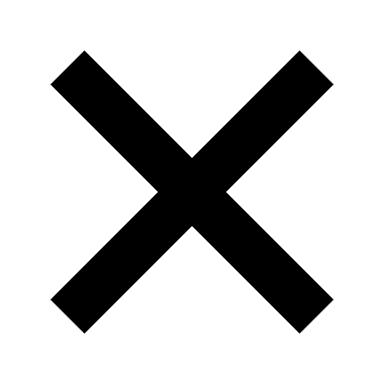 0,770,08Abramowice Prywatne4,945,64Ćmiłów5,639,86Dominów6,2511,21Głusk0,460,05Głuszczyzna5,423,64Kalinówka9,9118,12Kazimierzówka4,664,92Kliny4,512,57Majdan Mętowski6,581,99Mętów12,2412,75Nowiny2,211,77Prawiedniki2,2010,59Prawiedniki - Kolonia7,101,62Wilczopole8,115,14Wilczopole – Kolonia13,964,86Wólka Abramowicka3,243,28Żabia Wola1,821,91Obszar RewitalizacjiObszar RewitalizacjiObszar RewitalizacjiGmina GłuskNumer PodobszaruIIIIIIIVGmina GłuskNazwa obszaru/sołectwaDominówKalinówkaMętówPrawiednikiGmina GłuskPowierzchnia podobszaru (ha)2841,5225,118,56422Odsetek powierzchni podobszaru w ogólnej powierzchni gminy (%)0,440,650,390,131,61Liczba ludności podobszaru (2021 r.)11 751Odsetek ludności podobszaru w ludności ogółem gminy (%)